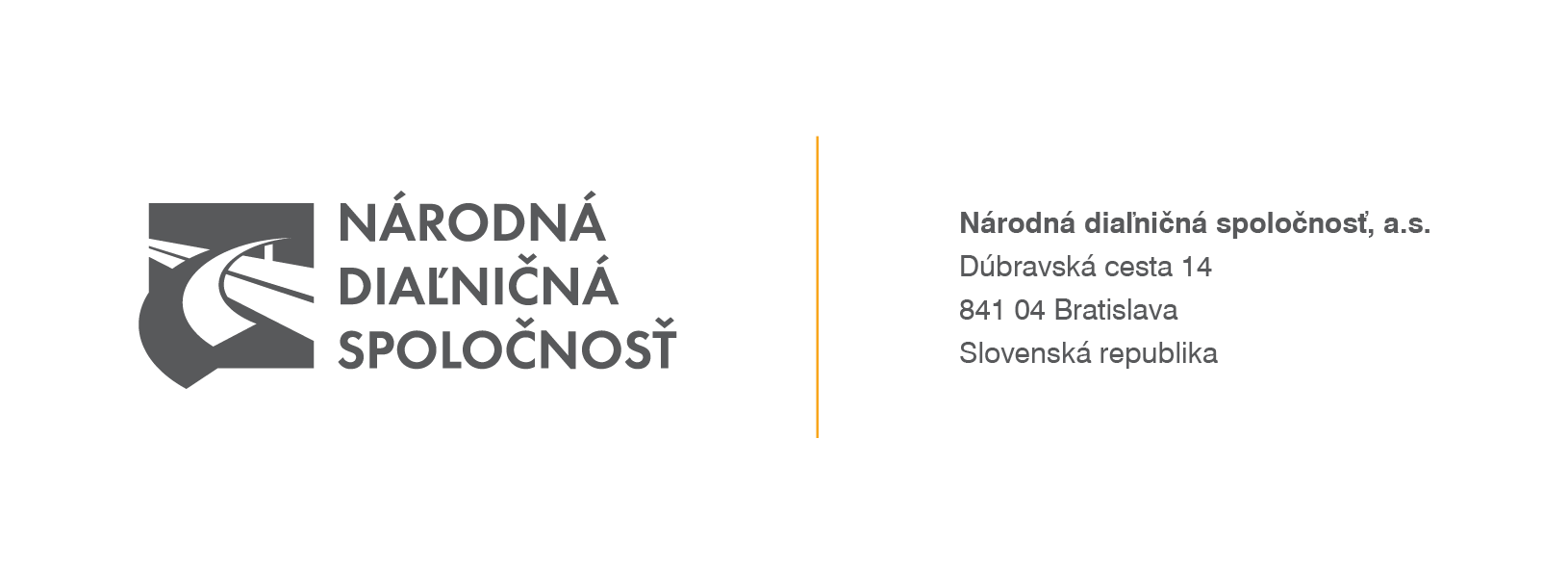 Zadávanie nadlimitnej zákazky na uskutočnenie stavebných prácZhotovenie stavby„Diaľnica D3 Žilina (Brodno) – Kysucké Nové Mesto, privádzač “ v zmysle zmluvných podmienokFIDIC – „červená kniha“Verejná reverzná súťaž podľa § 66 ods. 7 zákona č. 343/2015 Z. z. o verejnom obstarávaní a o zmene a doplnení niektorých zákonov v znení neskorších predpisovSÚŤAŽNÉ  PODKLADYBratislava, 12/2020obsah:Zväzok 1	Pokyny pre ZÁUJEMCOV / uchádzačov	časť A1 	Pokyny pre uchádzačov Časť A2	Kritériá na vyhodnocovanie ponúk a pravidlá ich uplatneniaČasť A3	Návrh na plnenie kritériíčasť B 	Prílohy POKYNOV PRE ZÁUJEMCOV / UCHÁDZAČOV príloha B1	Formulár na predloženie ponuky / Ponukový listPRÍLOHA b2a	Harmonogram prácPRÍLOHA B2B	Zoznam subdodávateľov a podiel subdodávokPRÍLOHA B2C	Zoznam nasadeného strojového vybavenia/mechanizmov a technologických zariadeníPRÍLOHA B3	Referenčný list kľúčového odborníkaPRÍLOHA B4	Životopis kľúčového odborníkaPRÍLOHA B5	Skúsenosti uchádzačaPriloha B6	Jednotný európsky dokument pre verejné obstarávaniePRÍLOHA B7	Podmienky účasti týkajúce sa osobného, finančného a ekonomického postavenia, technickej a odbornej spôsobilostiZväzok 2	Obchodné podmienkyčasť 1	Zmluva o dielo - Zmluvné dojednaniaČASŤ 2	Zmluva o dielo - Zmluvné podmienky	2.1	Všeobecné zmluvné podmienky	2.2 	Osobitné zmluvné podmienkyčasť 3	Zmluva o dielo - Príloha k ponuke ČASŤ 4	Zmluva o dielo - Vzorové tlačivo zábezpeky na vykonanie prác ČASŤ 5	Zmluva o dielo – Vzorové tlačivo zábezpeky na zadržané platbyČASŤ 6	Zmluva o dielo - Vzorové tlačivo zábezpeky na záručné opravyČASŤ 7	Zmluva o dielo - Vzorové tlačivo dohody o riešení sporovČASŤ 8	Zmluva o dielo - Vzorové tlačivo preberacieho protokoluČASŤ 9	Zmluva o dielo - Vzorové tlačivo zápisnice o odovzdaní a prevzatí staveniskaZväzok 3	technické špecifikácie Zväzok 4	CENOVÁ ČASŤ Zväzok 5	DOKUMENTÁCIA POSKYTNUTÁ OBJEDNÁVATEĽOM Zväzok 1Pokyny pre Záujemcov / uchádzačovOBSAH: ČASŤ A1  Pokyny pre uchádzačovČasť I. 	Všeobecné informácieČasť II.	Komunikácia a vysvetľovanieČasť III.	Príprava ponukyČasť IV.	Predkladanie ponúkČasť V.	Otváranie a vyhodnotenie ponúkČasť VI.	Dôvernosť a etika vo verejnom obstarávaní Časť VII.	Prijatie ponuky a uzatvorenie zmluvyČasť VIII.	Záverečné ustanoveniaČASŤ A2  Kritériá na vyhodnotenie ponúk a pravidlá ich uplatneniaČASŤ A3  Návrh na plnenie kritériíBratislava, 12/2020ČasŤ A1  POKYNY PRE UCHÁDZAČOVČasť I.Všeobecné informácie1.	Identifikácia verejného obstarávateľa2.	Druh zákazky a postup vo verejnom obstarávaní3.	Predmet zákazky4.	Rozdelenie predmetu zákazky5.	Zdroj finančných prostriedkov6.	Typ zmluvy7.	Miesto a termín poskytnutia prác8.	Hospodársky subjekt9.	Záujemca10.	Uchádzač11.	Variantné riešenie12.	Platnosť ponuky13.	Náklady na ponuku14.	Časový harmonogram	Časť II.Komunikácia a vysvetľovanie15.	Komunikácia medzi verejným obstarávateľom a záujemcami / uchádzačmi16.	Vysvetlenie informácií17.	Obhliadka miesta plnenia zmluvy Časť III.Príprava ponuky18.	Jazyk ponuky19.	Obsah a vyhotovenie ponuky20.	Zábezpeka21.	Mena a ceny uvádzané v ponukeČasť IV.Predkladanie ponúk22.	Predkladanie ponúk23.	Registrácia a autentifikácia uchádzača 24.	Miesto a lehota na predkladanie ponúk a oprávnení uchádzači25.	Doplnenie, zmena a odvolanie ponuky	Časť V.Otváranie a vyhodnotenie ponúk26.	Otváranie ponúk27.	Vyhodnocovanie ponúk28.	Vyhodnotenie splnenia podmienok účasti uchádzačov29.	Využitie subdodávateľovČasť VI.Dôvernosť a etika vo verejnom obstarávaní30.	Dôvernosť procesu verejného obstarávaniaČasť VII.Prijatie ponuky a uzatvorenie zmluvy31.	Informácia o výsledku vyhodnotenia ponúk32.	Uzatvorenie zmluvy o dieloČasť VIII.Záverečné ustanovenia33.      Zrušenie postupu zadávania zákazkyČasť I.Všeobecné informácie1.	Identifikácia verejného obstarávateľaNázov:	Národná diaľničná spoločnosť, a.s.Sídlo:	Dúbravská cesta 14, 841 04 BratislavaPrávna forma:	akciová spoločnosť zapísaná v Obchodnom registri 		Okresného súdu Bratislava I., Oddiel: Sa, vložka č. 3518/B  Štatutárny orgán:	predstavenstvo zastúpené:Ing. Juraj Tlapa, predseda predstavenstva vykonávajúci aj kompetencie generálneho riaditeľaMgr. Jaroslav Ivanco – podpredseda predstavenstva a riaditeľ úseku spoplatnenia a informačných technológiíIČO:	35 919 001DIČ:	2021937775IČ DPH:	SK2021937775Bankové spojenie:	UniCredit Bank Czech Republik and Slovakia, a.s. pobočka zahraničnej bankyČíslo účtu:	SK30 1111 0000 0066 2485 9013, SWIFT kód: UNCRSKBXKontaktná osoba:	JUDr. Lukáš VitekTelefón:	+421 258311048E – mail:	lukas.vitek@ndsas.skProfil verejného obstarávateľa:	https://www.uvo.gov.sk/profily/-/profil/pzakazky/91272.	Druh zákazky a postup vo verejnom obstarávaní2.1	Druh zákazky je v súlade s § 3 ods. 3 písm. b) zákona č. 343/2015 Z. z. o verejnom obstarávaní a o zmene a doplnení niektorých zákonov v znení neskorších predpisov (ďalej len „zákon“ alebo „zákon o verejnom obstarávaní alebo „ZVO“) zákazka na uskutočnenie stavebných prác s predmetom uvedeným v bode 3 (ďalej len „zákazka“).2.2	Postup vo verejnom obstarávaní: verejná súťaž podľa § 66 ZVO ods. 7 ZVO (reverzná verejná súťaž).  2.3	Predpokladaná hodnota zákazky: 18 647 089,- €  EUR bez DPH.3.	Predmet zákazky3.1	Názov predmetu zákazky: Diaľnica D3 Žilina (Brodno) – Kysucké Nové Mesto, privádzač3.2	Spoločný slovník obstarávania (CPV): 45000000-7, 45233100-0 3.3	Podrobné vymedzenie predmetu zákazky je obsiahnuté vo Zväzkoch 2 a 3 týchto súťažných podkladov.3.4	Predmetom zákazky je uskutočnenie stavebných prác pre projekt Diaľnica D3 Žilina (Brodno) – Kysucké Nové Mesto, privádzač. 4.	Rozdelenie predmetu zákazky4.1	Uchádzač predloží ponuku na celý predmet zákazky.  5.	Zdroj finančných prostriedkov 5.1	Predmet zákazky bude financovaný z EÚ zdrojov a zo štátneho rozpočtu.6.	Typ zmluvy6.1	S úspešným uchádzačom bude uzatvorená Zmluva o Dielo  podľa § 536 zákona č. 513/1991 Zb. Obchodný zákonník v znení neskorších predpisov (ďalej tiež „zmluva“ alebo „Zmluva o Dielo“). Predmetná stavba je realizovaná v zmysle Zmluvných podmienok na výstavbu pre stavebné a inžinierske diela projektované objednávateľom, (,,Červená kniha“), Prvé vydanie 1999, vydané Medzinárodnou federáciou konzultačných inžinierov (FIDIC), slovenský preklad, SACE 2008.6.2	Podrobné vymedzenie obchodných podmienok tvorí Zväzok 2 týchto súťažných podkladov.7.	Miesto a termín poskytnutia prác7.1	Miesto uskutočnenia stavebných prác: Slovenská republikaPredmetná stavba je umiestnená v Žilinskom kraji, okres Kysucké Nové Mesto,  katastrálne územia Kysucké Nové Mesto, Oškerda, Radoľa. 7.2	Trvanie zmluvy:Lehota výstavby je 24 mesiacov.Lehota na oznámenie vád je 365 dní. Záručná doba na predmet zákazky začína plynúť dňom odovzdania predmetu zákazky a trvá po dobu 5 rokov. Predpokladaný dátum začatia prác je 06/2021. Predpokladaný termín ukončenia predmetu plnenia je podľa podčl. 14.13 Zmluvných podmienok „Vydanie Záverečného platobného potvrdenia“.8.	Hospodársky subjekt8.1	Za hospodársky subjekt sa považuje fyzická osoba, právnická osoba alebo skupina takýchto osôb, ktorá na trh dodáva tovar, uskutočňuje stavebné práce alebo poskytuje službu.9.	Záujemca9.1	Za záujemcu sa na účely tejto verejnej súťaže považuje hospodársky subjekt, ktorý má záujem o účasť vo verejnom obstarávaní. 10.	Uchádzač10.1	Za uchádzača v tejto verejnej súťaži sa považuje hospodársky subjekt, ktorý predložil ponuku. V prípade skupiny dodávateľov sa odporúča za účelom uľahčenia komunikácie s verejným obstarávateľom, aby jej účastníci splnomocnili jedného z nich, ktorý má právnu subjektivitu a spôsobilosť na právne úkony v plnom rozsahu, na uskutočňovanie všetkých právnych úkonov týkajúcich sa ponuky, ktorú táto skupina dodávateľov predloží do nadlimitnej zákazky, a účasti tejto skupiny dodávateľov v nadlimitnej zákazke.10.2	Uchádzačom môže byť len fyzická osoba, právnická osoba alebo skupina dodávateľov, ktorá na trhu uskutočňuje stavebné práce.10.3	Ak uchádzačom je skupina dodávateľov, oprávnenie preukazuje člen skupiny len vo vzťahu k tej časti predmetu zákazky, ktorú má zabezpečiť. 11.	Variantné riešenie11.1	Neumožňuje sa predložiť variantné riešenie.11.2	Ak súčasťou ponuky bude aj variantné riešenie, variantné riešenie nebude zaradené do vyhodnotenia a bude sa naň hľadieť, akoby nebolo predložené.12.	Platnosť ponuky12.1	Ponuky zostávajú platné počas lehoty viazanosti ponúk stanovenej v bode 14.6.12.2	V prípade, ak bude podaná námietka proti postupu verejného obstarávateľa a začaté konanie o preskúmaní úkonov kontrolovaného, nebude mať táto skutočnosť podľa ZVO odkladný účinok na konanie verejného obstarávateľa. Ak Úrad pre verejné obstarávanie (ďalej len „úrad“) konanie o preskúmaní úkonov kontrolovaného preruší podľa § 173 ods. 4 alebo ods. 8 ZVO, alebo ak počas lehoty viazanosti ponúk nedôjde k uzatvoreniu zmluvy podľa bodu 32, verejný obstarávateľ oznámi uchádzačom (záujemcom) predĺženie lehoty viazanosti ponúk. Uchádzači sú svojou ponukou viazaní do uplynutia verejným obstarávateľom takto oznámenej, primerane predĺženej lehoty viazanosti ponúk13.	Náklady na ponuku13.1	Všetky výdavky spojené s prípravou a predložením ponuky znáša uchádzač bez akéhokoľvek finančného alebo iného nároku voči verejnému obstarávateľovi.13.2	Ponuky predložené elektronicky v lehote na predkladanie ponúk sa počas plynutia lehoty viazanosti ponúk a po uplynutí lehoty viazanosti ponúk, resp. predĺženej lehoty viazanosti  uchádzačom nevracajú. Zostávajú uložené v predmetnej zákazke vytvorenej v systéme JOSEPHINE ako súčasť dokumentácie vyhláseného verejného obstarávania.14.	Časový harmonogram Časť II.Komunikácia a vysvetľovanie15.	Komunikácia medzi verejným obstarávateľom a záujemcami / uchádzačmi15.1	Komunikácia medzi verejným obstarávateľom a záujemcami/uchádzačmi sa bude uskutočňovať v štátnom (slovenskom) jazyku a spôsobom, ktorý zabezpečí úplnosť a obsah týchto údajov uvedených v ponuke, podmienkach účasti a zaručí ochranu dôverných a osobných údajov uvedených v týchto dokumentoch. 15.2	Verejný obstarávateľ bude pri komunikácii s uchádzačmi resp. záujemcami postupovať v zmysle § 20 Zákona prostredníctvom komunikačného rozhrania systému JOSEPHINE. Tento spôsob komunikácie sa týka akejkoľvek komunikácie a podaní medzi verejným obstarávateľom a záujemcami, resp. uchádzačmi.15.3	JOSEPHINE je na účely tohto verejného obstarávania softvér na elektronizáciu zadávaniaverejných zákaziek. JOSEPHINE je webová aplikácia na doméne https://josephine.proebiz.com.15.4	Na bezproblémové používanie systému JOSEPHINE je nutné používať jeden z podporovaných internetových prehliadačov: - Microsoft Internet Explorer verzia 11.0 a vyššia,- Mozilla Firefox verzia 13.0 a vyššia alebo- Google Chrome. 15.5   Pravidlá pre doručovanie – zásielka sa považuje za doručenú záujemcovi/uchádzačovi ak jej adresát bude mať objektívnu možnosť oboznámiť sa s jej obsahom, tzn. akonáhle sa dostane zásielka do sféry jeho dispozície. Za okamih doručenia sa v systéme JOSEPHINE považuje okamih jej odoslania v systéme JOSEPHINE a to v súlade s funkcionalitou systému.15.6  Obsahom komunikácie prostredníctvom komunikačného rozhrania systému JOSEPHINE bude predkladanie ponúk, vysvetľovanie súťažných podkladov, prípadné doplnenie súťažných podkladov, vysvetľovanie predložených ponúk, vysvetľovanie predložených dokladov ako aj komunikácia pri revíznych postupoch medzi verejným obstarávateľom a záujemcami/uchádzačmi a akákoľvek ďalšia, výslovne neuvedená komunikácia v súvislosti s týmto verejným obstarávaním, s výnimkou prípadov, keď to výslovne vylučuje zákon. Pokiaľ sa v súťažných podkladoch vyskytujú požiadavky na predkladanie ponúk, vysvetľovanie súťažných podkladov a výzvy na predloženie ponuky, prípadné doplnenie súťažných podkladov, vysvetľovanie predložených ponúk, ako aj komunikácia pri revíznych postupoch medzi verejným obstarávateľom a záujemcami/uchádzačmi alebo akúkoľvek inú komunikáciu medzi verejným obstarávateľom a záujemcami/uchádzačmi, má sa na mysli vždy použitie komunikácie prostredníctvom komunikačného rozhrania systému JOSPHINE. V prípade, že verejný obstarávateľ rozhodne aj o možnosti iného spôsobu komunikácie než prostredníctvom komunikačného rozhrania JOSEPHINE, tak v súťažných podkladoch túto skutočnosť zreteľne uvedie. Táto komunikácia sa týka i prípadov – kedy sa ponuka javí ako mimoriadne nízka vo vzťahu k tovaru, stavebným prácam alebo k službe. V takomto prípade komisia prostredníctvom komunikačného rozhrania systému JOSEPHINE požiada uchádzača o vysvetlenie, týkajúce sa predloženej  ponuky a uchádzač musí doručiť prostredníctvom komunikačného rozhrania systému JOSEPHINE písomné odôvodnenie mimoriadne nízkej ponuky. Ak bude uchádzač alebo ponuka uchádzača z verejného obstarávania vylúčená, uchádzačovi bude prostredníctvom komunikačného rozhrania systému JOSEPHINE oznámené vylúčenie s uvedením dôvodu a lehoty, v ktorej môže byť doručená námietka. Úspešnému uchádzačovi bude prostredníctvom komunikačného rozhrania systému JOSEPHINE zaslané oznámenie, že sa jeho ponuku prijíma. Akákoľvek komunikácia verejného obstarávateľa či záujemcu/uchádzača s treťou osobou v súvislosti s týmto verejným obstarávaním bude prebiehať spôsobom, ktorý stanoví zákon a bude realizovaná mimo komunikačné rozhranie systému JOSEPHINE.		15.7  	Ak je odosielateľom zásielky verejný obstarávateľ, tak záujemcovi resp. uchádzačovi bude na ním určený kontaktný e-mail/e-maily bezodkladne odoslaná informácia o tom, že k predmetnej zákazke existuje nová zásielka/správa. Záujemca resp. uchádzač sa prihlási do systému a v komunikačnom rozhraní zákazky bude mať zobrazený obsah komunikácie – zásielky, správy. Záujemca resp. uchádzač si môže v komunikačnom rozhraní zobraziť celú históriu o svojej komunikácii s verejným obstarávateľom. 		15.8  	Ak je odosielateľom zásielky záujemca resp. uchádzač, tak po prihlásení do systému a k predmetnému obstarávaniu môže prostredníctvom komunikačného rozhrania odosielať správy a potrebné prílohy verejnému obstarávateľovi. Takáto zásielka sa považuje za doručenú verejnému obstarávateľovi okamihom jej odoslania v systéme JOSEPHINE v súlade s funkcionalitou systému. 	     15.9  	Verejný obstarávateľ odporúča záujemcom, ktorí si vyhľadali obstarávania prostredníctvom webovej stránky verejného obstarávateľa, resp. v systéme JOSEPHINE (https://josephine.proebiz.com), a zároveň ktorí chcú byť informovaní o prípadných aktualizáciách týkajúcich sa konkrétneho obstarávania prostredníctvom notifikačných e-mailov, aby v danom obstarávaní zaklikli tlačidlo „ZAUJÍMA MA TO“ (v pravej hornej časti obrazovky). 	    15.10  	Verejný obstarávateľ umožňuje neobmedzený a priamy prístup elektronickými prostriedkami k súťažným podkladom a k prípadným všetkým doplňujúcim podkladom. Súťažné podklady a prípadné vysvetlenie alebo doplnenie súťažných podkladov alebo vysvetlenie požiadaviek uvedených vo výzve na predkladanie ponúk, podmienok účasti vo verejnom obstarávaní, informatívneho dokumentu alebo inej sprievodnej dokumentácie budú verejným obstarávateľom zverejnené ako elektronické dokumenty v profile verejného obstarávateľa https://www.uvo.gov.sk/profily/-/profil/pzakazky/9127  formou odkazu na systém JOSEPHINE. 16.	Vysvetlenie informácií16.1	V prípade nejasností alebo potreby vysvetlenia informácií potrebných na vypracovanie ponuky a na preukázanie splnenia podmienok účasti poskytnutých verejným obstarávateľom v lehote na predkladanie ponúk, môže ktorýkoľvek zo záujemcov požiadať o vysvetlenie informácií k predmetnej zákazke prostredníctvom komunikačného rozhrania systému JOSEPHINE16.2	Za včas doručenú požiadavku záujemcu o Vysvetlenie sa považuje požiadavka doručená prostredníctvom komunikačného rozhrania systému JOSEPHINE podľa bodu 16.1 najneskôr do termínu podľa bodu 14.1.16.3	Odpoveď na každú požiadavku o Vysvetlenie, predloženej zo strany ktoréhokoľvek záujemcu v súlade s bodom 16.2 a v lehote podľa bodu 14.1, sa preukázateľne oznámi bezodkladne, s prihliadnutím na primeraný čas na kvalifikované vypracovanie vysvetlenia, všetkým záujemcom ktorí sú mu známi, najneskôr v posledný deň lehoty uvedenej v bode 14.3. 16.4	Verejný obstarávateľ primerane predĺži lehotu na predkladanie ponúk, ak vysvetlenie informácií potrebných na vypracovanie ponuky a na preukázanie splnenia podmienok účasti nie je poskytnuté v lehote podľa bodu 14.3, aj napriek tomu, že bolo vyžiadané dostatočne vopred alebo ak v dokumentoch potrebných na vypracovanie ponuky alebo na preukázanie splnenia podmienok účasti vykoná podstatnú zmenu.16.5	Ak si vysvetlenie informácií potrebných na vypracovanie ponuky alebo na preukázanie splnenia podmienok účasti záujemca nevyžiada dostatočne vopred alebo jeho význam je z hľadiska prípravy ponuky nepodstatný, verejný obstarávateľ nie je povinný predĺžiť lehotu na predkladanie ponúk.17.	Obhliadka miesta plnenia zmluvy17.1	Verejný obstarávateľ neorganizuje obhliadku miesta plnenia zmluvy. Predpokladá sa, že uchádzač sa pred podaním ponuky s miestom vykonania diela dokonale oboznámi a do svojej ponuky zahrnie výsledok analýzy možných rizík a neistôt. Výdavky spojené s obhliadkou miesta plnenia zmluvy znáša výlučne uchádzač. Časť III.Príprava ponuky18.	Jazyk ponuky18.1	Celá ponuka uchádzača vrátane všetkých dokladov, dokumentov a iných písomností v nej obsiahnutých musí byť vyhotovená v štátnom jazyku Slovenskej republiky. Ak je doklad alebo dokument vyhotovený v cudzom jazyku, predkladá sa spolu s jeho úradným prekladom do štátneho jazyka; to neplatí pre ponuky, doklady a dokumenty vyhotovené v českom jazyku. Ak sa zistí rozdiel v ich obsahu, rozhodujúci je úradný preklad do štátneho jazyka.18.2	Ak ponuku predkladá uchádzač so sídlom mimo územia Slovenskej republiky a doklad alebo dokument je vyhotovený v cudzom jazyku, predkladá sa spolu s jeho úradným prekladom do štátneho jazyka, to neplatí pre ponuky, návrhy, doklady a dokumenty vyhotovené v českom jazyku. Ak sa zistí rozdiel v ich obsahu, rozhodujúci je úradný preklad do štátneho jazyka.19.	Obsah a vyhotovenie ponuky19.1	Uchádzač vyhotoví ponuku v súlade s § 66 ods. 7 Zákona t.j. vyhodnotenie splnenia podmienok účasti podľa § 40 Zákona sa uskutoční po vyhodnotení ponúk podľa § 53 Zákona. Uchádzač predkladá ponuku v elektronickej podobe v lehote na predkladanie ponúk podľa požiadaviek uvedených v týchto súťažných podkladoch a v Oznámení, prostredníctvom ktorého bolo verejné obstarávanie vyhlásené. Ponuka sa predkladá elektronicky v zmysle § 49 ods. 1 písm. a) Zákona a vložená do systému JOSEPHINE umiestnenom na webovej adrese https://josephine.proebiz.com/ a obsahuje:19.1.1	Dokumenty / doklady preukazujúce splnenie podmienok účasti týkajúce sa osobného postavenia, finančného a ekonomického  postavenia, technickej alebo odbornej spôsobilosti uvedených v Oznámení a v týchto SP, ktoré môže uchádzač predbežne nahradiť Jednotným európskym dokumentom (príloha č. B6 týchto SP).V prípade, že uchádzač využije možnosť predkladania konkrétnych dokladov na preukázanie splnenia podmienok účasti, je povinný originálne doklady alebo ich úradne overené kópie (vrátane úradných prekladov) naskenovať a vložiť ich do systému JOSEPHINE ako súčasť ponuky. Verejný obstarávateľ môže požiadať uchádzača o doručenie všetkých dokladov predložených v ponuke aj v listinnej podobe s cieľom overiť originalitu dokladov.19.1.1.1	Uchádzač môže na preukázanie splnenia podmienok účasti predložiť Jednotný európsky dokument pre verejné obstarávanie.	Jednotný európsky dokument pre verejné obstarávanie (JED) predstavuje na účely zákona č. 343/2015 Z. z. o verejnom obstarávaní a o zmene a doplnení niektorých zákonov v znení zákona č. 438/2015 Z. z. dokument, ktorým hospodársky subjekt môže predbežne nahradiť doklady na preukázanie splnenia podmienok účasti určené verejným obstarávateľom alebo obstarávateľom.Uchádzač vyplní časti I. až III. JED-u a nemôže vyplniť len oddiel α: GLOBÁLNY ÚDAJ PRE VŠETKY PODMIENKY ÚČASTI časti IV JED-u bez toho, aby musel vyplniť iné oddiely časti IV JED-u.Ak uchádzač preukazuje finančné a ekonomické postavenie alebo technickú spôsobilosť alebo odbornú spôsobilosť prostredníctvom inej osoby, uchádzač je povinný predložiť JED aj pre túto osobu.Ak uchádzač využíva na plnenie zákazky subdodávateľa, ktorého finančné zdroje alebo technické a odborné kapacity nevyužíva na preukázanie splnenia podmienok účasti, uchádzač je povinný predložiť JED aj pre subdodávateľa spolu s dodatočnými informáciami v časti II.D JED-u.V prípade, ak ponuku predkladá skupina dodávateľov, je potrebné predložiť JED pre každého člena skupiny osobitne.JED obsahuje aktualizované vyhlásenie hospodárskeho subjektu, že:neexistuje dôvod na jeho vylúčenie,spĺňa objektívne a nediskriminačné pravidlá a kritériá výberu obmedzeného počtu záujemcov, ak verejný obstarávateľ alebo obstarávateľ obmedzil počet záujemcov,poskytne verejnému obstarávateľovi alebo obstarávateľovi na požiadanie  doklady, ktoré nahradil Jednotným európskym dokumentomBližšie informácie je možné nájsť https://www.uvo.gov.sk/jednotny-europsky-dokument-pre-verejne-obstaravanie-602.html 19.1.2	Elektronická ponuka sa vloží vyplnením ponukového formulára a vložením požadovaných dokladov a dokumentov v systéme JOSEPHINE umiestnenom na webovej adrese https://josephine.proebiz.com/. Po úspešnom nahraní ponuky do systému JOSEPHINE je uchádzačovi odoslaný notifikačný informatívny e-mail (a to na emailovú adresu užívateľa uchádzača, ktorý ponuku nahral)19.1.3	Zväzok 2 časť 1 súťažných podkladov: Zmluvné dojednania a Zväzok 2 časť 3 súťažných podkladov: Príloha k ponuke, v ktorých je povinný zohľadniť požiadavky verejného obstarávateľa na predmet zákazky uvedené vo Zväzku 3 až 5, ktoré nebudú obsahovať žiadne obmedzenia alebo výhrady v rozpore s požiadavkami a podmienkami uvedenými v oznámení o vyhlásení verejného obstarávania a v týchto súťažných podkladoch a ani také skutočnosti, ktoré sú v rozpore so všeobecne záväznými právnymi predpismi, inak budú ponuky uchádzačov zo súťaže vylúčené. Uvedené dokumenty musia byť podpísané uchádzačom, jeho štatutárnym orgánom alebo členom štatutárneho orgánu alebo iným zástupcom uchádzača, ktorý je oprávnený konať v mene uchádzača v záväzkových vzťahoch.	V prípade, ak ponuku predkladá skupina dodávateľov, tieto dokumenty musia byť podpísané všetkými členmi skupiny alebo osobou/osobami oprávnenými konať v danej veci za člena skupiny. 19.1.4	Zoznam subdodávateľov a podiel subdodávok vypracovaný v súlade s prílohou B2B Zväzok 1 súťažných podkladov. 	Dokumenty / doklady požadované v bode 29. VYUŽITIE SUBDODÁVATEĽOV tejto časti týchto SP19.1.5	Zoznam nasadeného strojového vybavenia/mechanizmov a technologických zariadení podľa prílohy B2C Zväzok 1 súťažných podkladov v zmysle § 34 ods. 1 písm. j) v prípade, že uchádzač nepreukázal splnenie podmienky  účasti JED-om. 19.1.6	Ďalšie údaje (dokumenty), ktoré uchádzač považuje za potrebné predložiť do ponuky.19.1.7	Platná zábezpeka alebo poistenie zábezpeky v origináli. V prípade zloženia finančných prostriedkov na účet verejného obstarávateľa, verejný obstarávateľ  odporúča, aby uchádzač doložil k svojej ponuke výpis z bankového účtu o vklade požadovanej čiastky na daný účet verejného obstarávateľa.19.1.8	Harmonogram prác v súlade s prílohou B2A Zväzku 1 súťažných podkladov.19.1.9	Vyplnený formulár „Návrh na plnenie kritéria“ (časť A3 Zväzok 1 súťažných podkladov) podpísaný uchádzačom, a to jeho štatutárnym orgánom alebo členom štatutárneho orgánu alebo iným zástupcom uchádzača, ktorý je oprávnený konať v mene uchádzača v záväzkových vzťahoch.19.1.10	Ocenená cenová časť, t.j. Zväzok 4 súťažných podkladov bude vypracovaná v programe „EXCEL“ a predložená v  elektronickej forme prostredníctvom JOFEPHINE. Verejný obstarávateľ požaduje oceniť všetky položky uvedené v Dokumentácii a v Súpise prác. 19.1.11 Ak uchádzač nevypracoval ponuku sám, uvedie v ponuke osobu, ktorej služby alebo podklady pri jej vypracovaní využil. Údaje podľa prvej vety uchádzač uvedie v rozsahu meno a priezvisko, obchodné meno alebo názov, adresa pobytu, sídlo alebo miesto podnikania a identifikačné číslo, ak bolo pridelené.	19.2	Forma spracovania ponukyUchádzač predloží ponuku vo vyhotovení označenom  ako „originál“ (elektronická listinná forma). Uchádzač berie na vedomie, že ponuka bude verejným obstarávateľom bezodkladne po uzavretí zmluvy s úspešným uchádzačom alebo zrušení postupu zadávania zákazky (ak to prichádza do úvahy) odoslaná na Úrad pre verejné obstarávanie v zmysle § 64 ods. 1 písm. b) zákona. V prípade, ak ponuka bude obsahovať informácie, ktoré uchádzač považuje za dôverné, je potrebné zo strany uchádzača tieto skutočnosti označiť v súlade s bodom 30.2 tejto časti týchto SP. Uchádzač predloží ponuku v nasledovnej forme:19.2.1	Ponuka musí byť vyhotovená v písomnej listinnej forme, a to buď na písacom stroji alebo ako výstup z tlačiarne počítača alebo perom s nezmazateľným atramentom a pod., ktorú následne uchádzač naskenuje do .pdf verzie, ktorá bude podaná cez elektronický systém JOSEPHINE.  19.2.2	Požadované doklady, dokumenty, iné písomnosti alebo  informácie podľa bodu 19 časti A1 Zväzku 1 súťažných podkladov môžu byť uvedené v obsahu ponuky. Ponuka môže byť očíslovaná vo vzostupnom poradí. 19.2.3 Doklady, dokumenty a iné písomnosti tvoriace obsah ponuky a požadované v oznámení o vyhlásení verejného obstarávania, a v týchto súťažných podkladoch musia byť v ponuke predložené ako scany originálov alebo ich úradne osvedčené fotokópie, pokiaľ nie je určené inak. Verejný obstarávateľ môže požiadať uchádzača o doručenie všetkých dokladov predložených v ponuke aj v listinnej podobe s cieľom overiť originalitu dokladov.19.2.4	Každá dodatočná zmena v ponuke uchádzača, ktorú uchádzač uskutočnil pred  predložením svojej ponuky verejnému obstarávateľovi podľa bodu 25  časti A1 Zväzku 1 súťažných podkladov, musí byť podpísaná oprávnenou osobou uchádzača a musí byť pri nej uvedený dátum jej vykonania. 19.2.5	Uchádzač predkladá ponuku v samostatných dokumentoch tak, aby obsahovala doklady podľa bodu 19.1 časti A1 Zväzku 1 súťažných podkladov, rešpektujúc technické obmedzenia systému JOSEPHINE.19.2.6	Zábezpeku na vykonanie prác (priloženú v bode 1. písm. (j) Zmluvných dojednaní ako vzorový formulár) predloží len úspešný uchádzač po podpise zmluvy.19.2.6.1	Osobitné zmluvné podmienky (uvedené v bode 1. písm. (d) Zmluvných dojednaní) a Vzorové tlačivá (uvedené v bode 1. písm. (j) Zmluvných dojednaní) tvoriace zmluvu uchádzač do ponuky neprikladá, budú predložené len úspešným uchádzačom ku zmluve. 19.2.7	Dokumenty uvedené v bode 19.1 až 19.2 časti A1 Zväzku 1 súťažných podkladov musia byť podpísané uchádzačom, jeho štatutárnym orgánom alebo členom štatutárneho orgánu alebo iným zástupcom uchádzača, ktorý je oprávnený konať v mene uchádzača v záväzkových vzťahoch:a)	Všetky formuláre a čestné vyhlásenia predložené v rámci ponuky uchádzača musia byť podpísané uchádzačom s uvedením dňa a miesta podpisu a v súlade so spôsobom podpisovania za uchádzača, ktorý je určený v obchodnom registri. Uchádzač nemôže text formulárov žiadnym spôsobom meniť, v prípade potreby však môže priložiť ďalšie hárky. V prípade, ak sa niektorý údaj požadovaný v niektorom z formulárov na uchádzača nevzťahuje, uchádzač pri ňom uvedie výraz „nevzťahuje sa“ a stručné zdôvodnenie, alebob)	Všetky dokumenty vrátane formulárov – príloh podľa časti B, čestných vyhlásení a návrhu na plnenie kritéria predložených v ponuke môžu byť podpísané osobou oprávnenou (splnomocnenou) podpisovať v mene uchádzača. Zároveň je potrebné doložiť splnomocnenie pre dané úkony.19.2.8	V prípade dokladov, ktoré sú vyjadrené v inej mene ako Euro, je potrebné na prepočítanie tejto meny na Euro použiť kurz Európskej centrálnej banky (ECB), aktuálny v posledný deň v príslušnom kalendárnom roku, v ktorom došlo ku skutočnosti, rozhodujúcej pre preukázanie splnenia predmetnej podmienky účasti. V prípade, ak ku skutočnosti, rozhodujúcej pre preukázanie splnenia predmetnej podmienky účasti došlo v r. 2020, uchádzači použijú na prepočítanie inej meny na Euro kurz Európskej centrálnej banky, platný v deň odoslania Oznámenia o vyhlásení verejného obstarávania na uverejnenie v Úradnom vestníku EÚ, tj. dňa 09.12.2020. Doklady, ktorými uchádzač preukazuje splnenie podmienok účasti, ktoré sú vyjadrené v inej mene ako Euro, uchádzač predloží v pôvodnej mene a v mene Euro.20.	Zábezpeka20.1	Verejný obstarávateľ vyžaduje, aby uchádzač zabezpečil viazanosť svojej ponuky zábezpekou. Zábezpeka je poskytnutie bankovej záruky, poistenie záruky alebo zloženie finančných prostriedkov na účet verejného obstarávateľa v banke alebo pobočke zahraničnej banky.20.2	Zábezpeka je stanovená vo výške 500 000,- EUR (slovom päťstotisíc EUR).20.3	Spôsoby zloženia zábezpeky:20.3.1	zložením finančných prostriedkov na bankový účet verejného obstarávateľa, alebo20.3.2	poskytnutím bankovej záruky za uchádzača.20.3.3   poskytnutím poistenia záruky za uchádzača20.4	Podmienky zloženia zábezpeky20.4.1	Zloženie finančných prostriedkov na bankový účet verejného obstarávateľa20.4.1.1	Finančné prostriedky musia byť zložené na účet verejného obstarávateľa vedený vo Všeobecnej úverovej banke, a.s. Bratislava, na číslo účtu SK71 0200 0000 0019 7794 5651, SWIFT kód: SUBASKBX, variabilný symbol: 658920.4.1.2	Finančné prostriedky musia byť pripísané na účte verejného obstarávateľa najneskôr do uplynutia lehoty na predkladanie ponúk. Doba platnosti zábezpeky formou zloženia finančných prostriedkov na účet verejného obstarávateľa trvá až do uplynutia lehoty viazanosti ponúk podľa bodu 14.6 týchto súťažných podkladov.20.4.1.3	Ak finančné prostriedky nebudú zložené na účte verejného obstarávateľa podľa bodov 20.4.1.1 a 20.4.1.2, bude uchádzač z verejnej súťaže vylúčený. Verejný obstarávateľ odporúča aby uchádzač doložil k svojej ponuke výpis z bankového účtu o vklade požadovanej čiastky na daný účet verejného obstarávateľa.20.4.2	Poskytnutie bankovej záruky za uchádzača20.4.2.1  V prípade, že záujemca/uchádzač použije možnosť poskytnutia bankovej záruky podľa bodu 20.3.2 časti A.1 Pokyny pre uchádzačov týchto SP je povinný predložiť v ponuke predloženej prostredníctvom systému JOSEPHINE kópiu (scan originálu) bankovej záruky.	20.4.2.1.1 V prípade ak banka poskytuje bankovú záruku vo forme elektronického dokumentu s kvalifikovaným elektronickým podpisom banky v súlade s nariadením eIDAS, alebo je banková záruka predložená elektronicky vo forme zaručenej elektronickej konverzie originálu bankovej  záruky, uchádzač nemusí predkladať doklad spôsobom uvedeným v druhej vete. V takom prípade nesmie byť uplatnenie bankovej záruky zo strany verejného obstarávateľa spojené so žiadnou prekážkou vyplývajúcou z elektronickej formy bankovej záruky oproti uplatneniu plnenia z písomnej bankovej záruky. V prípade ak banka neposkytuje bankovú záruku vo forme elektronického dokument s kvalifikovaným elektronickým podpisom banky v súlade s nariadením eIDAS alebo banková záruka nie je predložená elektronicky vo forme zaručenej elektronickej konverzie originálu bankovej  záruky, tak uchádzač  originál bankovej záruky vystavený bankou doručí verejnému obstarávateľovi v uzatvorenej obálke v lehote na predkladanie ponúk osobne alebo poštou na adresu verejného obstarávateľa:Národná diaľničná spoločnosť, a.s.Dúbravská cesta 14841 04 Bratislava.	Kontaktné miesto: prízemie - podateľňa v čase: pondelok až piatok 8:00 – 15:00 hod.	20.4.2.1.2 Obálku s originálom bankovej záruky uchádzač označí „verejná súťaž – neotvárať“ a doplní heslom: „Banková záruka – pre Projekt Diaľnica D3 Žilina (Brodno) – Kysucké Nové Mesto, privádzač“20.4.2.2	Ak záručná listina nebude súčasťou ponuky podľa bodu 20.4.2.1, bude uchádzač z verejnej súťaže vylúčený. 20.4.2.3  v záručnej listine, musí banka písomne vyhlásiť, že uspokojí verejného obstarávateľa (veriteľa) za uchádzača do výšky finančných prostriedkov, ktoré veriteľ požaduje ako zábezpeku viazanosti ponuky uchádzača20.4.3	Poskytnutie poistenia záruky za uchádzača20.4.3.1  V prípade, že záujemca/uchádzač použije možnosť poskytnutia poistenia záruky podľa bodu 20.3.3 časti A.1 Pokyny pre uchádzačov týchto SP je povinný predložiť v ponuke predloženej prostredníctvom systému JOSEPHINE kópiu (scan originálu) poistenia bankovej záruky.	20.4.3.1.1 V prípade ak poisťovňa poskytuje poistnú záruku vo forme elektronického dokumentu s kvalifikovaným elektronickým podpisom poisťovne v súlade s nariadením eIDAS alebo je poistenie záruky predložené elektronicky vo forme zaručenej elektronickej konverzie originálu poistenia záruky, uchádzač nemusí doklad predkladať spôsobom uvedeným v druhej vete. V takom prípade nesmie byť uplatnenie poistnej záruky zo strany verejného obstarávateľa spojené so žiadnou prekážkou vyplývajúcou z elektronickej formy poistnej záruky oproti uplatneniu plnenia z písomnej poistnej záruky. V prípade ak poisťovňa neposkytuje poistnú záruku vo forme elektronického dokumentu s kvalifikovaným elektronickým podpisom poisťovne v súlade s nariadením eIDAS alebo poistenie záruky nie je predložené elektronicky vo forme zaručenej elektronickej konverzie originálu poistenia záruky, tak uchádzač  originál poistenia záruky doručí verejnému obstarávateľovi v uzatvorenej obálke v lehote na predkladanie ponúk osobne alebo poštou na adresu verejného obstarávateľa:Národná diaľničná spoločnosť, a.s.	Dúbravská cesta 14	841 04 Bratislava.	Kontaktné miesto: prízemie - podateľňa v čase: pondelok až piatok 8:00 – 15:00 hod.	20.4.2.1.2 Obálku s originálom poistenia záruky uchádzač označí „verejná súťaž – neotvárať“ a doplní heslom: „Banková záruka – pre Projekt Diaľnica D3 Žilina (Brodno) – Kysucké Nové Mesto, privádzač“20.4.3.2	Ak poistenie záruky nebude súčasťou ponuky podľa bodu 20.4.2.1, bude uchádzač z verejnej súťaže vylúčený. 20.4.3.3 V poistení záruky, musí vystavovateľ písomne vyhlásiť, že uspokojí verejného obstarávateľa (veriteľa) za uchádzača do výšky finančných prostriedkov, ktoré veriteľ požaduje ako zábezpeku viazanosti ponuky uchádzača20.5	Podmienky uvoľnenia alebo vrátenia záruky alebo poistenia záruky 20.5.1	Verejný obstarávateľ uvoľní alebo vráti uchádzačovi záruku alebo poistenie záruky do siedmich dní odo dňa 	20.5.1.1  uplynutia lehoty viazanosti ponúk20.5.1.2	márneho uplynutia lehoty na doručenie námietky, ak ho verejný obstarávateľ vylúčil z verejného obstarávania, alebo ak verejný obstarávateľ zruší použitý postup zadávania zákazky,20.5.1.3	uzavretia zmluvy. 20.6	Zábezpeka alebo poistenie záruky prepadne v prospech verejného obstarávateľa, ak uchádzač odstúpi od svojej ponuky v lehote viazanosti ponúk, alebo ak neposkytne súčinnosť alebo odmietne uzavrieť zmluvu podľa § 56 ods. 8 až 15 Zákona.20.7	Verejný obstarávateľ požaduje predložiť doklad o zložení zábezpeky formou bankovej záruky alebo poistenie záruky ako originál (napr. v euroobale) mimo elektronicky podanú ponuku a doručiť ju verejnému obstarávateľovi v zmysle podčlánku 20.4.2.120.8	Verejný obstarávateľ vyžaduje, aby Banková záruka alebo Poistenie záruky bolo súčasťou elektronickej Ponuky a súčasne, aby písomný originál Poistenia bol doručený verejnému obstarávateľovi postupom podľa bodu 20. týchto súťažných podkladov (neplatí pre prípad elektronicky vyhotovenej Bankovej záruky alebo Poistenia záruky, alebo bankovej záruky/poistenia záruky predloženej elektronicky vo forme zaručenej elektronickej konverzie originálu listiny).20.9	Ak Banková záruka alebo Poistenie záruky nebude súčasťou elektronickej Ponuky (neplatí pre prípad elektronicky vyhotoveného Poistenia, alebo bankovej záruky/poistenia záruky predloženej elektronicky vo forme zaručenej elektronickej konverzie originálu listiny) a uchádzač v lehote na predkladanie ponúk doručí verejnému obstarávateľovi na adresu verejného obstarávateľa uvedenú v bode 20. týchto súťažných podkladov písomný originál Bankovej záruky alebo Poistenia záruky, verejný obstarávateľ vyhodnotí požiadavku na predloženie zábezpeky za splnenú.	Ak Banková záruka alebo Poistenie záruky bude súčasťou elektronickej ponuky a v lehote na predkladanie ponúk nebude originál Poistenia doručený na adresu verejného obstarávateľa uvedenú v bode 20. týchto súťažných podkladov (neplatí pre prípad elektronicky vyhotoveného Poistenia), verejný obstarávateľ prostredníctvom Systému JOSEPHINE požiada uchádzača o jeho doručenie podľa bodu 20. týchto súťažných podkladov v lehote 5 pracovných dní odo dňa doručenia žiadosti.20.10	Ak Banková záruka alebo Poistenie záruky nebude súčasťou elektronickej ponuky a v lehote na predkladanie ponúk nebude originál Poistenia doručený na adresu verejného obstarávateľa uvedenú v bode 20. týchto súťažných podkladov, verejný obstarávateľ v súlade s § 53 ods. 5 písm. a) ZVO vyhodnotí, že uchádzač nezložil zábezpeku podľa určených podmienok.20.11	Odstúpenie od svojej ponuky uchádzač bezodkladne oznámi verejnému obstarávateľovi prostredníctvom systému JOSEPHINE.20.12	V prípade predĺženia lehoty viazanosti ponúk uchádzačov verejný obstarávateľ oznámi uchádzačom cez systém JOSEPHINE novú lehotu viazanosti ponúk, ktorá však nesmie byť dlhšia ako 12 mesiacov od uplynutia lehoty na predkladanie ponúk. 20.12.1 	Zábezpeka vo forme finančných prostriedkov zložených na bankový účet verejného obstarávateľa v prípade predĺženia lehoty viazanosti ponúk naďalej zabezpečuje viazanosť ponuky až do uplynutia predĺženej lehoty viazanosti ponúk, 20.12.2	Zábezpeku vo forme bankovej záruky alebo poistenia záruky v prípade predĺženia lehoty viazanosti ponúk je uchádzač povinný predĺžiť a doručiť originál do 10 pracovných dní odo dňa doručenia predmetného oznámenia predĺženia bankovej záruky na ponuku alebo uchádzač môže nahradiť bankovú záruku zložením finančných prostriedkov na bankový účet verejného obstarávateľa v požadovanej výške v tejto lehote. V prípade jej nedoručenia bude verejný obstarávateľ postupovať v zmysle § 53  ods. 1 ZVO. 21.	Mena a ceny uvádzané v ponuke21.1	Výhradnou povinnosťou uchádzača je dôsledne preskúmať celý obsah súťažných podkladov a na základe ich obsahu oceniť cenovú časť a stanoviť navrhovanú cenu za vykonanie diela. Uchádzačom navrhovaná zmluvná cena za vykonanie diela musí pokryť všetky náklady na vykonanie diela. Uchádzačom navrhovaná zmluvná cena za vykonanie diela musí byť stanovená v súlade s ocenenou cenovou časťou a musí byť vyjadrená v eurách, zaokrúhlená maximálne na dve desatinné miesta.21.2	Uchádzač je povinný oceniť cenovú časť a vyjadriť všetky peňažné sumy, ktorých uvedenie sa vyžaduje v ponuke uchádzača podľa súťažných podkladov, v eurách.21.3	Navrhovaná zmluvná cena za vykonanie diela musí byť stanovená v súlade so zákonom č.18/1996 Z.z. o cenách v znení neskorších predpisov a vyhláškou Ministerstva financií Slovenskej republiky č. 87/1996 Z.z., ktorou sa vykonáva zákon Národnej rady Slovenskej republiky č. 18/1996 Z.z. o cenách v znení neskorších predpisov.21.4	Pri navrhovaní zmluvnej ceny za vykonanie diela musí uchádzač zohľadniť skutočnosť, že budú všetky jednotkové sadzby pevné a úprava navrhnutej ceny za vykonanie diela v dôsledku zmien nákladov vykonania diela nebude prípustná.21.5	Zľavy z navrhovanej zmluvnej ceny za vykonanie diela nie sú prípustné.21.6	Ak je uchádzač platcom dane z pridanej hodnoty (ďalej len „DPH“), navrhovanú zmluvnú  cenu uvedie v zložení:21.6.1	navrhovaná zmluvná cena v EUR, bez DPH 21.6.2	sadzba DPH v percentách a výška DPH v EUR,21.6.3	navrhovaná zmluvná cena vrátane DPH celkom v EUR.21.7	Ak uchádzač nie je platcom DPH, uvedie navrhovanú zmluvnú cenu celkom. Na skutočnosť, že nie je platcom DPH, upozorní v návrhu na plnenie kritériá. Časť IV.Predkladanie ponúk22.	Predkladanie ponúk22.1	Uchádzač predloží svoju ponuku v elektronickej podobe do systému JOSEPHINE, umiestnenom na webovej adrese: https://josephine.proebiz.com podľa bodu 12 časti A.1 v termíne podľa bodu 14.4 týchto SP. Doručenie ponuky je zaznamenávané s presnosťou na sekundy. Systém JOSEPHINE považuje za čas vloženia ponuky okamih uloženia posledného súboru (dát) – nie čas začatia nahrávania ponuky, preto je potrebné predložiť ponuku (začať s nahrávaním) v dostatočnom časovom predstihu (začať s nahrávaním) najmä s ohľadom na veľkosť ukladaných dát.Uchádzač môže predložiť iba jednu ponuku. Uchádzač nemôže byť v tejto verejnej súťaži členom skupiny dodávateľov, ktorá predkladá ponuku. Verejný obstarávateľ vylúči uchádzača, ktorý je súčasne členom skupiny dodávateľov. 22.2	Ak sa tejto verejnej súťaže zúčastní skupina dodávateľov:22.2.1	v jej ponuke musí byť uvedený záväzok, že táto skupina dodávateľov v prípade prijatia jej ponuky verejným obstarávateľom za účelom riadneho plnenia zmluvy vytvorí niektorú z právnych foriem uvedených v  bode 22.3 časti A1 Zväzku 1 súťažných podkladov, pričom sa odporúča, aby obsahom jej ponuky bola aspoň zmluva o budúcej zmluve o vytvorení príslušnej právnej formy;22.2.2	ponuka musí byť podpísaná všetkými členmi skupiny dodávateľov spôsobom, ktorý ich právne zaväzuje.22.3	Za účelom riadneho plnenia zmluvy môže skupina dodávateľov v prípade prijatia jej ponuky vytvoriť zoskupenie bez právnej subjektivity napr. združenie bez právnej subjektivity podľa § 829 Občianskeho zákonníka (ďalej len „konzorcium“) alebo niektorú z obchodných spoločností podľa Obchodného zákonníka alebo inú právnu formu vhodnú na riadne plnenie zmluvy.22.4	Ak skupina dodávateľov vytvorí v súlade s bodom 22.3 časti A1 Zväzku 1 súťažných podkladov niektorú z právnych foriem tam uvedených, pred uzatvorením zmluvy bude povinná preukázať, že táto právna forma má spôsobilosť mať práva a povinnosti a spôsobilosť na právne úkony, ak príslušná právna forma môže byť nositeľom takejto spôsobilosti. Úspešný uchádzač preukazuje vyššie uvedené skutočnosti napr. v prípade zoskupenia bez právnej subjektivity uzatvorením zmluvy o vytvorení zoskupenia bez právnej subjektivity (napr. zmluvy o združení podľa § 829 Občianskeho zákonníka), v prípade obchodných spoločností podľa Obchodného zákonníka výpisom z Obchodného registra atď. ktorá je súčasťou elektronickej ponuky uchádzača.22.5	V  prípade zoskupenia bez právnej subjektivity zmluva o vytvorení tohto zoskupenia musí byť písomná a musí obsahovať:22.5.1	plnú moc jedného z účastníkov zoskupenia, ktorý bude mať postavenie hlavného účastníka zoskupenia, udelenú ostatnými účastníkmi zoskupenia na všetky právne úkony, ktoré sa budú uskutočňovať v mene všetkých účastníkov zoskupenia v súvislosti s plnením zmluvy voči verejnému obstarávateľovi, vrátane podpisu zmluvy a jej dodatkov, prijímania pokynov pre ostatných účastníkov zoskupenia  a realizácie platieb medzi zoskupením a verejným obstarávateľom, pričom táto plná moc musí byť neoddeliteľnou súčasťou tejto zmluvy;22.5.2	percentuálny podiel z celkového  množstva z prác, ktoré uskutočnia jednotliví účastníci zoskupenia, a uvedenie druhu týchto prác, 22.5.3	záväzok všetkých účastníkov zoskupenia, že počas celého obdobia platnosti zmluvy zo zoskupenia nevystúpia alebo nerozhodnú o vylúčení niektorého z účastníkov zoskupenia. 23.	Registrácia a autentifikácia uchádzača 23.1	Uchádzač má možnosť sa registrovať do systému JOSEPHINE pomocou hesla alebo aj pomocou občianskeho preukazu s elektronickým čipom a bezpečnostným osobnostným kódom (eID).23.2  Predkladanie ponúk je umožnené iba autentifikovaným uchádzačom. Autentifikáciu je možné urobiť dvoma spôsobmi	a) v systéme JOSEPHINE registráciou a prihlásením pomocou občianskeho preukazu s elektronickým čipom a bezpečnostným osobnostným kódom (eID). V systéme je autentifikovaná spoločnosť, ktorú pomocou eID registruje štatutár danej spoločnosti. Autentifikáciu vykonáva poskytovateľ systému JOSEPHINE a to v pracovných dňoch v čase 8.00 – 16.00 hod., alebo	b) počkaním na autorizačný kód, ktorý bude poslaný na adresu sídla firmy uchádzača v listovej podobe formou doporučenej pošty. Lehota na tento úkon sú 3 pracovné dni a je potrebné s touto lehotou počítať pri vkladaní ponuky.23.3	Autentifikovaný uchádzač si po prihlásení do systému JOSEPHINE v prehľade - zozname obstarávaní vyberie predmetné obstarávanie a vloží svoju ponuku do určeného formulára na príjem ponúk, ktorý nájde v záložke „Ponuky a žiadosti“.23.4  Uchádzač svoju ponuku identifikuje uvedením obchodného mena alebo názvu, sídla, miesta podnikania alebo obvyklého pobytu uchádzača a heslom súťaže Diaľnica D3 Žilina (Brodno) – Kysucké Nové Mesto, privádzač.24.	Miesto a lehota na predkladanie ponúk a oprávnení uchádzači24.1	Ponuku je potrebné doručiť elektronicky cez systém JOSEPHINE umiestnenom na webovej adrese: https://josephine.proebiz.com v lehote na predkladanie ponúk. Doručenie ponuky je zaznamenávané s presnosťou na sekundy. Systém JOSEPHINE považuje za čas vloženia ponuky okamih uloženia posledného súboru (dát) – nie čas začatia nahrávania ponuky, preto je potrebné predložiť ponuku (začať s nahrávaním) v dostatočnom časovom predstihu (začať s nahrávaním) najmä s ohľadom na veľkosť ukladaných dát.  24.2	Lehota na predkladanie ponúk je uvedená v bode 14.4 časti A1 Zväzku 1 súťažných podkladov.  24.3	Ponuka predložená po uplynutí lehoty na predkladanie ponúk nebude akceptovaná.25.	Doplnenie, zmena a odstúpenie ponuky25.1	Uchádzač môže predloženú ponuku dodatočne doplniť, zmeniť alebo odvolať do uplynutia lehoty na predkladanie ponúk. Doplnenie, zmenu alebo odvolanie ponuky je možné vykonať späť vzatím pôvodnej ponuky. Uchádzač pri odvolaní ponuky postupuje obdobne ako pri vložení prvotnej ponuky (kliknutím na tlačidlo „Stiahnuť ponuku“ a predložením novej ponuky).25.2	Uchádzači sú svojou ponukou viazaní do uplynutia lehoty oznámenej verejným obstarávateľom, resp. predĺženej lehoty viazanosti ponúk podľa rozhodnutia verejného obstarávateľa. Prípadné predĺženie lehoty bude uchádzačom dostatočne vopred oznámené formou elektronickej komunikácie v systéme JOSEPHINEČasť V.Otváranie a vyhodnotenie ponúk26.	Otváranie ponúk26.1	Otváranie ponúk sa uskutoční v termíne podľa bodu 14.5 časti A1 Zväzku 1 súťažných podkladov elektronickou formou na adrese: Národná diaľničná spoločnosť, a.s., Dúbravská cesta 14, 841 04 Bratislava v zasadačke na I. poschodí.26.2   Verejný obstarávateľ je povinný umožniť účasť na otváraní ponúk všetkým uchádzačom, ktorí predložili ponuku v lehote na predkladanie ponúk. Pri elektronickom otváraní sa zverejnia sa obchodné mená alebo názvy, sídla, miesta podnikania alebo adresy pobytov všetkých uchádzačov a ich návrhy na plnenie kritérií, ktoré sa dajú vyjadriť číslicou určenou verejným obstarávateľom na vyhodnotenie ponúk. Ostatné údaje uvedené v ponuke sa nezverejňujú. 26.3	Na otváraní ponúk môže byť uchádzač zastúpený štatutárnym orgánom alebo členom štatutárneho orgánu uchádzača alebo osobou splnomocnenou na jeho zastupovanie.26.4	Uchádzač (fyzická osoba), štatutárny orgán alebo člen štatutárneho orgánu uchádzača (právnická osoba) sa preukáže na otváraní ponúk preukazom totožnosti, originálom alebo úradne overenou kópiou živnostenského oprávnenia alebo výpisu zo živnostenského registra (fyzická osoba – podnikateľ), resp. výpisu z obchodného registra (právnická osoba – podnikateľ, fyzická osoba – podnikateľ zapísaný v obchodnom registri). Poverený zástupca uchádzača alebo zástupca skupiny uchádzačov sa preukáže preukazom totožnosti, originálom alebo úradne overenou kópiou živnostenského oprávnenia alebo výpisu zo živnostenského registra, resp. výpisu z obchodného registra a originálom plnej  moci uchádzača (alebo jej úradne overenou kópiou) na zastupovanie. Ak uchádzač nemá sídlo v Slovenskej republike, nahradí vyššie uvedené doklady ak ich krajina jeho pôvodu nevydáva ekvivalentom.26.5	Verejný obstarávateľ najneskôr do piatich pracovných dní odo dňa otvárania ponúk pošle všetkým uchádzačom, ktorí predložili ponuky v lehote na predkladanie ponúk zápisnicu z otvárania ponúk, ktorá obsahuje údaje zverejnené na otváraní ponúk.27.	Vyhodnocovanie ponúk27.1	Pri vyhodnocovaní ponúk bude verejný obstarávateľ postupovať v zmysle § 66 ods. 7 zákona. Komisia vyhodnotí ponuky z hľadiska splnenia požiadaviek verejného obstarávateľa na predmet zákazky a v prípade pochybností overí správnosť informácií a dôkazov, ktoré poskytli uchádzači.27.2	Komisia posúdi zloženie zábezpeky podľa bodu 20. a vylúči ponuku uchádzača, ktorý nezložil zábezpeku podľa určených podmienok.27.3	Uchádzač bude komisiou na vyhodnotenie ponúk požiadaný o písomné vysvetlenie svojej ponuky v prípade ak komisia identifikuje nezrovnalosti alebo nejasnosti v informáciách alebo dokladoch, ktoré poskytol uchádzač a ak je to potrebné aj o predloženie dôkazov. Vysvetlením ponuky nemôže dôjsť k jej zmene. Za zmenu ponuky sa nepovažuje odstránenie zrejmých chýb v písaní a počítaní.27.4	Ak sa pri určitej zákazke objaví podľa § 53 ods. 2 ZVO mimoriadne nízka ponuka vo vzťahu k prácam, komisia písomne požiada uchádzača o podrobnosti týkajúce sa tej časti ponuky, ktoré sú pre jej cenu podstatné. Uchádzač doručí odôvodnenie mimoriadne nízkej ponuky do piatich pracovných dní odo dňa doručenia žiadosti, pokiaľ komisia neurčila dlhšiu lehotu. Verejný obstarávateľ uvádza, že ak boli predložené najmenej tri ponuky od uchádzačov, verejný obstarávateľ bude za mimoriadne nízku ponuku považovať ponuku ktorá je mimoriadne nízkou ponukou je vždy aj ponuka, ktorá obsahuje cenu plnenia, najmenej oa)	15% nižšiu, ako priemer cien plnenia podľa ostatných ponúk okrem ponuky s najnižšou cenou alebo b)	10% nižšiu, ako je cena plnenia podľa ponuky s druhou najnižšou cenou plnenia.27.5	Komisia zohľadní vysvetlenie ponuky uchádzačom v súlade s požiadavkou podľa § 53 ods. 1 ZVO alebo odôvodnenie mimoriadne nízkej ponuky uchádzačom, ktoré vychádza z predložených dôkazov. Verejný obstarávateľ vylúči ponuku, ak a)	uchádzač nezložil zábezpeku podľa určených podmienok,b)	ponuka nespĺňa požiadavky na predmet zákazky alebo koncesie uvedené v dokumentoch potrebných na vypracovanie ponuky,c)	uchádzač nedoručí písomné vysvetlenie ponuky na základe požiadavky podľa § 53 ods. 1 ZVO do1.	dvoch pracovných dní odo dňa odoslania žiadosti o vysvetlenie, ak komisia neurčila dlhšiu lehotu a komunikácia sa uskutočňuje prostredníctvom elektronických prostriedkov,2.	piatich pracovných dní odo dňa doručenia žiadosti o vysvetlenie, ak komisia neurčila  dlhšiu lehotu a komunikácia sa uskutočňuje inak ako podľa prvého bodu,d)	uchádzačom predložené vysvetlenie ponuky nie je svojim obsahom v súlade s požiadavkou podľa § 53 ods. 1 ZVO,e)	uchádzač nedoručí písomné odôvodnenie mimoriadne nízkej ponuky do piatich pracovných dní odo dňa doručenia žiadosti, ak komisia neurčila dlhšiu lehotu,f)	uchádzačom predložené vysvetlenie mimoriadne nízkej ponuky a dôkazy dostatočne neodôvodňujú nízku úroveň cien alebo nákladov najmä s ohľadom na skutočnosti podľa § 53 ods. 2 ZVO,g)	uchádzač poskytol nepravdivé informácie alebo skreslené informácie s podstatným vplyvom na vyhodnotenie ponúk,h)	uchádzač sa pokúsil neoprávnene ovplyvniť postup verejného obstarávania.27.6	Ak uchádzač odôvodňuje mimoriadne nízku ponuku získaním štátnej pomoci, musí byť schopný v primeranej lehote určenej komisiou preukázať, že mu štátna pomoc bola poskytnutá v súlade s pravidlami vnútorného trhu Európskej únie, inak verejný obstarávateľ alebo obstarávateľ vylúči ponuku.27.7	Verejný obstarávateľ písomne oznámi uchádzačovi jeho vylúčenie s uvedením dôvodu vylúčenia a lehoty, v ktorej môže byť podaná námietka podľa § 170 ods. 4 písm. d) ZVO.27.8	Platnou ponukou je ponuka, ktorá zároveň neobsahuje žiadne obmedzenia alebo výhrady, ktoré sú v rozpore s požiadavkami a podmienkami uvedenými verejným obstarávateľom v oznámení o vyhlásení verejného obstarávania a v týchto súťažných podkladoch. 27.9	Komisia vyhodnocuje ponuky, ktoré neboli vylúčené podľa kritérií určených v oznámení o vyhlásení verejného obstarávania, v týchto súťažných podkladoch, ktoré sú nediskriminačné a podporujú hospodársku súťaž a spôsobom určeným v časti A2 Kritériá na vyhodnotenie ponúk a  pravidlá ich uplatnenia Zväzku 1 súťažných podkladov.28.	Vyhodnotenie splnenia podmienok účasti uchádzačov28.1	Pri vyhodnocovaní podmienok účasti bude verejný obstarávateľ postupovať v zmysle § 66 ods. 7.Vyhodnotenie splnenia podmienok účasti uchádzačov bude založené na posúdení splnenia podmienok účasti týkajúcich sa:28.1.1	osobného postavenia a dokladov na ich preukázanie podľa § 32 Zákona,28.1.2	finančného a ekonomického postavenia a dokladov na ich preukázanie podľa § 33 Zákona,28.1.3	technickej spôsobilosti alebo odbornej spôsobilosti a dokladov na ich preukázanie podľa § 34 Zákona.28.2	Uchádzač, ktorého tvorí skupina dodávateľov zúčastnená vo verejnej súťaži, preukazuje splnenie podmienok účasti:28.2.1	týkajúcich sa osobného postavenia za každého člena skupiny osobitne;28.2.2	týkajú sa finančného a ekonomického postavenia a technickej alebo odbornej spôsobilosti za všetkých členov skupiny spoločne;28.2.3	podľa § 32 ods. 1 písm. e) Zákona preukazuje člen skupiny len vo vzťahu k tej časti predmetu zákazky, ktorú má zabezpečiť.28.2.4	Skupina dodávateľov môže využiť zdroje účastníkov skupiny dodávateľov alebo iných osôb podľa § 33 ods. 2 zákona, kapacity účastníkov skupiny dodávateľov alebo iných osôb podľa § 34 ods. 3 zákona.28.3	Splnenie podmienok účasti uchádzačov vo verejnej súťaži sa bude posudzovať z dokladov predložených podľa požiadaviek uvedených v Oznámení a v súťažných podkladoch po vyhodnocovaní ponúk podľa § 53 zákona.28.4	Doklady preukazujúce splnenie podmienok účasti možno predbežne nahradiť jednotným európskym dokumentom. Ak uchádzač použije jednotný európsky dokument, verejný obstarávateľ môže na zabezpečenie riadneho priebehu verejného obstarávania kedykoľvek v jeho priebehu uchádzača písomne požiadať o predloženie dokladu alebo dokladov nahradených jednotným európskym dokumentom. Uchádzač doručí doklady verejnému obstarávateľovi do piatich pracovných dní odo dňa doručenia žiadosti, ak verejný obstarávateľ neurčil dlhšiu lehotu.28.5	Verejný obstarávateľ písomne požiada uchádzača o vysvetlenie alebo doplnenie predložených dokladov, ak z predložených dokladov nie je možné posúdiť ich platnosť alebo splnenie podmienky účasti. Ak verejný obstarávateľ neurčí dlhšiu lehotu, uchádzač doručí vysvetlenie alebo doplnenie predložených dokladov do 28.5.1	dvoch pracovných dní odo dňa odoslania žiadosti, ak sa komunikácia uskutočňuje prostredníctvom elektronických prostriedkov,28.5.2	piatich pracovných dní odo dňa doručenia žiadosti, ak sa komunikácia uskutočňuje inak, ako podľa bodu 28.5.1.28.6	Verejný obstarávateľ písomne požiada uchádzača o nahradenie inej osoby, prostredníctvom ktorej preukazuje finančné a ekonomické postavenie alebo technickú spôsobilosť alebo odbornú spôsobilosť, ak existujú dôvody na vylúčenie. Ak verejný obstarávateľ neurčí dlhšiu lehotu, uchádzač je tak povinný urobiť do piatich pracovných dní odo dňa doručenia žiadosti.28.7	Verejný obstarávateľ vylúči z verejného obstarávania uchádzača z dôvodov uvedených v § 40 ods. 6 a 7 zákona, ako aj upozorňuje, že bude postupovať aj v súlade s § 40 ods. 6 písm. g.28.8	Verejný obstarávateľ písomne upovedomí uchádzača, že bol vylúčený s uvedením dôvodu a  lehoty, v ktorej môže byť doručená námietka podľa § 170 ods. 3 písm. d) zákona.29.	Využitie subdodávateľov29.1	Verejný obstarávateľ v súlade s § 41 ods. 1 zákona požaduje, aby 29.1.1	uchádzač v ponuke uviedol podiel zákazky, ktorý má v úmysle zadať subdodávateľom, navrhovaných subdodávateľov a predmety subdodávok; za týmto účelom uchádzač predloží v ponuke vyplnenú Prílohu č. B2B (údaje o osobe oprávnenej konať za subdodávateľa v rozsahu meno a priezvisko, adresa pobytu, dátum narodenia budú doplnené úspešným uchádzačom v rámci poskytnutia riadnej súčinnosti v súlade s bodom 32.4 písm. d) časti Zväzku 1 A.1 Pokyny pre uchádzačov súťažných podkladov!)29.1.2	navrhovaný subdodávateľ spĺňal podmienky účasti týkajúce sa osobného postavenia a neexistovali u neho dôvody na vylúčenie podľa bodov 28.7 tejto časti týchto SP; 29.1.3	navrhovaný subdodávateľ preukázal oprávnenie poskytovať/vykonávať práce/službu vo vzťahu k tej časti predmetu zákazky, ktorý má subdodávateľ plniť.Uvedeným ustanovením nie je dotknutá zodpovednosť úspešného uchádzača za plnenie zmluvy.29.2	Ak navrhovaný subdodávateľ nespĺňa podmienky účasti podľa bodu 29.1.2, verejný obstarávateľ písomne požiada uchádzača o jeho nahradenie. Uchádzač doručí návrh nového subdodávateľa do piatich pracovných dní odo dňa doručenia žiadosti podľa prvej vety, ak verejný obstarávateľ neurčil dlhšiu lehotu.Časť VI.Dôvernosť a  etika vo verejnom obstarávaní30.	Dôvernosť procesu verejného obstarávania30.1	Členovia komisie, ktorí vyhodnocujú ponuky, nesmú poskytovať počas vyhodnocovania ponúk informácie o obsahu ponúk. Na členov komisie, ktorí vyhodnocujú ponuky, sa vzťahujú ustanovenia podľa § 22 Zákona.30.2	Verejný obstarávateľ a obstarávateľ sú povinní zachovávať mlčanlivosť o informáciách označených ako dôverné, ktoré im uchádzač alebo záujemca poskytol; na tento účel uchádzač alebo záujemca označí, ktoré skutočnosti považuje za dôverné. Za dôverné informácie je na účely Zákona možné označiť výhradne obchodné tajomstvo, technické riešenia a predlohy, návody, výkresy, projektové dokumentácie, modely, spôsob výpočtu jednotkových cien a ak sa neuvádzajú jednotkové ceny, ale len cena, tak aj spôsob výpočtu ceny a vzory. Týmto ustanovením nie sú dotknuté ustanovenia Zákona, ukladajúce povinnosť verejného obstarávateľa oznamovať či zasielať úradu dokumenty a iné oznámenia, ako ani ustanovenia ukladajúce verejnému obstarávateľovi a úradu zverejňovať dokumenty a iné oznámenia podľa Zákona a tiež povinnosti zverejňovania zmlúv podľa osobitného predpisu.30.3	Ponuky uchádzačov, ani ich jednotlivé časti, nebude možné použiť bez predchádzajúceho súhlasu uchádzačov, s výnimkou uvedenou v § 64 ods. 1 písm. b) ZVO.30.4	Uchádzač, záujemca alebo osoba, ktorej práva alebo právom chránené záujmy boli alebo mohli byť dotknuté postupom verejného obstarávateľa, môže podať žiadosť o nápravu podľa § 164 ZVO.30.5 	Verejný obstarávateľ má za to, že predložením ponuky uchádzač zabezpečil aj súhlasy všetkých ostatných dotknutých osôb (subdodávateľov, osôb poskytujúcich prísľub tretej osoby) so spracovaním osobných údajov uvedených v predloženej ponuke podľa zákona č. 18/2018  Z. z. o ochrane osobných údajov a o zmene a doplnení niektorých zákonov. Uvedené platí aj pre prípad, keď ponuku predkladá skupina dodávateľov.30.6	Uchádzač, záujemca alebo osoba, ktorej práva alebo právom chránené záujmy boli alebo mohli byť dotknuté postupom kontrolovaného, môže pred uzavretím zmluvy podať námietky podľa § 170 ZVO. Podaniu námietok musí predchádzať doručenie žiadosti o nápravu verejnému obstarávateľovi. Táto povinnosť sa nevzťahuje na podanie námietok podľa § 170 ods. 3 písm. g) ZVO.Časť VII.Prijatie ponuky a uzatvorenie zmluvy31.	Informácia o výsledku vyhodnotenia ponúk31.1	Ak nedošlo k predloženiu dokladov preukazujúcich splnenie podmienok účasti skôr, verejný obstarávateľ a obstarávateľ sú povinní po vyhodnotení ponúk vyhodnotiť splnenie podmienok účasti uchádzačmi, ktorí sa umiestnili na prvom až treťom mieste v poradí, alebo vyhodnotiť splnenie podmienok účasti uchádzačom, ktorý sa umiestnil na prvom mieste v poradí. Ak dôjde k vylúčeniu uchádzača alebo uchádzačov, vyhodnotí sa následne splnenie podmienok účasti ďalšieho uchádzača alebo uchádzačov v poradí tak, aby uchádzači umiestnení na prvom až treťom mieste v novo zostavenom poradí spĺňali podmienky účasti za predpokladu, že existuje dostatočný počet uchádzačov, alebo tak, aby uchádzač umiestnený na prvom mieste v novo zostavenom poradí spĺňal podmienky účasti. Verejný obstarávateľ a obstarávateľ písomne požiadajú uchádzača alebo uchádzačov o predloženie dokladov preukazujúcich splnenie podmienok účasti v lehote nie kratšej ako päť pracovných dní odo dňa doručenia žiadosti a vyhodnotia ich podľa § 40.31.2	Verejný obstarávateľ je povinný po vyhodnotení ponúk, po skončení postupu podľa bodu 31.1 časti A1 Zväzku 1 súťažných podkladov a po odoslaní všetkých oznámení o vylúčení uchádzača, záujemcu bezodkladne písomne oznámiť všetkým uchádzačom, ktorých ponuky sa vyhodnocovali, výsledok vyhodnotenia ponúk, vrátane poradia uchádzačov a súčasne zverejniť informáciu o výsledku vyhodnotenia ponúk a poradie uchádzačov v profile. Úspešnému uchádzačovi alebo uchádzačom oznámi, že jeho ponuku alebo ponuky prijíma. Neúspešnému uchádzačovi oznámi, že neuspel a dôvody neprijatia jeho ponuky. Neúspešnému uchádzačovi v informácii o výsledku vyhodnotenia ponúk uvedie identifikáciu úspešného uchádzača, informáciu o charakteristikách a výhodách prijatej ponuky a lehotu, v ktorej môže byť doručená námietka podľa § 170 ods. 3 písm. f) Zákona. Dátum odoslania informácie o výsledku vyhodnotenia ponúk preukazuje verejný obstarávateľ.32.	Uzatvorenie zmluvy o dielo 32.1	Uzavretá zmluva nesmie byť v rozpore so súťažnými podkladmi a ponukou predloženou úspešným uchádzačom. 32.2	Verejný obstarávateľ nesmie uzavrieť zmluvu s uchádzačom alebo uchádzačmi, ktorí majú povinnosť zapisovať sa do registra partnerov verejného sektora a nie sú zapísaní v registri partnerov verejného sektora alebo ktorých subdodávatelia alebo subdodávatelia podľa osobitného predpisu,1 ktorí majú povinnosť zapisovať sa do registra partnerov verejného sektora1 a nie sú zapísaní v registri partnerov verejného sektora.2 32.3	Verejný obstarávateľ a obstarávateľ môžu uzavrieť zmluvu s úspešným uchádzačom alebo uchádzačmi najskôr jedenásty deň odo dňa odoslania informácie o výsledku vyhodnotenia ponúk podľa § 55 ZVO, ak nebola doručená žiadosť o nápravu, ak žiadosť o nápravu bola doručená po uplynutí lehoty podľa § 164 ods. 3 ZVO alebo ak neboli doručené námietky podľa § 170 ZVOV ostatných prípadoch bude verejný obstarávateľ pri uzatváraní zmluvy postupovať podľa § 56 ods. 3) až 15) zákona.32.4 	Úspešný uchádzač je povinný poskytnúť verejnému obstarávateľovi riadnu súčinnosť, potrebnú na uzavretie zmluvy s úspešným uchádzačom tak, aby mohla byť uzavretá do 10 pracovných dní odo dňa uplynutia lehoty podľa § 56 odsekov 2 až 7 zákona, ak bol na ich uzatvorenie písomne vyzvaný. Vo výzve na poskytnutie súčinnosti Objednávateľ stanoví Dátum začatia prác.Verejný obstarávateľ požaduje nasledovnú súčinnosť:Úspešný uchádzač je povinný predložiť najneskôr v lehote stanovenej vo výzve na poskytnutie riadnej súčinnosti podľa bodu 32.4 údaje o všetkých známych subdodávateľoch v rozsahu údajov uvedených v Prílohe č.2 k zmluve Zoznam subdodávateľov a podiel subdodávok (Príloha č. B2B týchto SP). Úspešný uchádzač je oprávnený aktualizovať Zoznam subdodávateľov a podiel subdodávok, ktorý uviedol v ponuke, pričom v prípade, ak dôjde k doplneniu nového subdodávateľa, ktorý nebol uvedený v ponuke, na nového subdodávateľa sa vzťahuje povinnosť spĺňať podmienky účasti podľa § 41 ods.1 písm. b) Zákona (viď podbod 29.1.2 bodu 29. VYUŽITIE SUBDODÁVATEĽOV tejto časti týchto SP), ako aj povinnosť podľa bodu 32.6 tejto časti týchto SP.Úspešný uchádzač je povinný predložiť najneskôr ku dňu podpisu zmluvy Harmonogram prác v súlade s prílohou B2A Zväzku 1 súťažných podkladov. Úspešný uchádzač je povinný predložiť najneskôr ku dňu podpisu zmluvy kľúčových odborníkov na stavbe ktorými preukazoval splnenie podmienok účasti. Úspešný uchádzač je oprávnený aktualizovať kľúčových odborníkov na stavbe v prípade vážnej choroby, úmrtia alebo v prípade, ak úspešný uchádzač nie je z objektívnych príčin schopný prítomnosť odborníka zabezpečiť. V prípade, ak úspešný uchádzač bude aktualizovať Kľúčových odborníkov na stavbe v zmysle uvedeného, je povinný vo vzťahu k osobám, ktoré aktualizoval, predložiť verejnému obstarávateľovi doklady preukazujúce stanovené podmienky účasti týkajúce sa technickej alebo odbornej spôsobilosti pre danú kategóriu kľúčového odborníka.V prípade, že úspešným uchádzačom je skupina dodávateľov, úspešný uchádzač je povinný najneskôr ku dňu podpisu zmluvy predložiť relevantný doklad preukazujúci splnenie podmienky uvedenej v bode 22.4 časti A1 Zväzku 1 Súťažných podkladov.Úspešný uchádzač je povinný predložiť verejnému obstarávateľovi čestné prehlásenie, že neexistuje konflikt záujmov medzi úspešným uchádzačom a Stavebnotechnickým dozorom, ak v čase podpísania Zmluvy o Dielo je Stavebnotechnický dozor už známy. Konflikt záujmov znamená situáciu, kedy z dôvodov osobných alebo iných obdobných vzťahov medzi úspešným uchádzačom a Stavebnotechnickým dozorom je alebo by mohol byť narušený, alebo ohrozený záujem verejného obstarávateľa na nestrannom a objektívnom výkone práv a povinností úspešného uchádzača a Stavebnotechnického dozoru. Za osobné alebo obdobné vzťahy sa považuje rodinná spriaznenosť, citová spriaznenosť, personálna spriaznenosť, politická spriaznenosť a ekonomický alebo akýkoľvek iný, napr. majetkový záujem zdieľaný medzi úspešným uchádzačom a Stavebnotechnickým dozorom.V prípade, ak zmluva s verejným obstarávateľom bude na strane úspešného uchádzača  podpísaná splnomocnenou osobou/osobami, úspešný uchádzač  je povinný predložiť najneskôr ku dňu podpisu zmluvy plnú moc splnomocnenej osoby/osôb, pričom v nej musí byť výslovne uvedené oprávnenie splnomocnenej osoby/osôb na podpis zmluvy (ak takáto plná moc nebola predložená uchádzačom v rámci ponuky), vrátane oprávnenia splnomocnenej osoby k podpisu dodatkov k zmluve.Nesplnenie povinností uvedených pod písmenom a) až f) bude verejný obstarávateľ považovať za neposkytnutie riadnej súčinnosti.Ak úspešný uchádzač odmietne uzavrieť zmluvu alebo nesplní povinnosť podľa bodu 32.4, verejný obstarávateľ ju môže uzatvoriť s uchádzačom, ktorý sa umiestnil ako druhý v poradí. Ak uchádzač alebo uchádzači, ktorí sa umiestnili ako druhí v poradí odmietnu uzavrieť zmluvu, neposkytnú verejnému obstarávateľovi riadnu súčinnosť potrebnú na jej uzavretie tak, aby mohla byť uzavretá do 10 pracovných dní odo dňa, keď boli na jej uzavretie písomne vyzvaní, verejný obstarávateľ môže uzavrieť zmluvu s uchádzačom alebo uchádzačmi, ktorí sa umiestnili ako tretí v poradí. Uchádzač alebo uchádzači, ktorí sa umiestnili ako tretí v poradí, sú povinní poskytnúť verejnému obstarávateľovi riadnu súčinnosť, potrebnú na uzavretie zmluvy tak, aby mohla byť uzavretá do 10 pracovných dní odo dňa, keď boli na jej uzavretie písomne vyzvaní.32.5 	Verejný obstarávateľ bude pri zmenách zmluvy postupovať v zmysle § 18 ZVO.32.6	Povinnosť podľa bodu 32.4 písm. a) sa vzťahuje na subdodávateľa po celú dobu trvania Zmluvy, ktorá je výsledkom postupu verejného obstarávania.Časť VIII.Záverečné ustanovenia33.	Zrušenie postupu zadávania zákazky33.1	Verejný obstarávateľ zruší použitý postup zadávania zákazky z dôvodov uvedených v § 57 ods. 1 ZVO. Verejný obstarávateľ si vyhradzuje právo zrušiť použitý postup zadávania zákazky aj vtedy, ak sa zmenili okolnosti, za ktorých sa vyhlásilo verejné obstarávanie v súlade s ustanovením § 57 ods. 2 ZVO.33.1.1 	Za zmenu okolnosti bude verejný obstarávateľ považovať aj skutočnosť ak pre projekt Diaľnica D3 Žilina (Brodno) – Kysucké Nové Mesto, privádzač nebude potvrdené financovanie zo strany MDV SR.33.2	V prípade zrušenia použitého postupu zadávania zákazky budú o tom všetci uchádzači alebo záujemcovia bezodkladne informovaní s uvedením dôvodu zrušenia. Zároveň bude oznámený postup, ktorý bude použitý pri zadávaní zákazky na pôvodný predmet zákazky.Časť A2  KRITÉRIÁ NA VYHODNOTENIE PONÚK A PRAVIDLÁ ICH UPLATNENIAUrčenie kritéria:Ponuky uchádzačov sa budú vyhodnocovať v súlade s § 44 ods. 3 písm. c) Zákona. Jediným kritériom na vyhodnotenie ponúk je najnižšia navrhovaná Celková cena za predmet zákazky vyjadrená v eurách bez DPH maximálne na dve desatinné miesta.Definícia kritéria:Celková cena za predmet zákazky predstavuje súčet súčinov jednotkových cien a počtu merných jednotiek podľa náročnosti poskytovaných služieb. Jednotkové ceny uchádzač uvedie v Prílohe č. 1 k časti B.2  Jednotkové ceny SP.Navrhovaná celková cena za predmet zákazky je cena, ktorá zohľadňuje všetky náklady, činnosti, práce, výkony alebo služby nevyhnutné pre dodanie predmetu zákazky v súlade s opisom predmetu zákazky a v rozsahu uvedenom v týchto SP vrátane nákladov na dopravu, mapovacie práce v terénne, tlač a kompletizáciu dokumentácie a všetky náklady spomenuté v ostatných častiach súťažných podkladov.Cena musí byť vypočítaná a vyjadrená podľa bodu 21 časti A.1 Pokyny pre uchádzačov SP. Pre potreby vyhodnotenia ponúk sa použije cena v EUR bez DPH.Spôsob uvedenia návrhu na plnenie:Uchádzač uvedie svoj Návrh na plnenie kritéria  vyjadrený v eurách na dve desatinné miesta bez DPH v časti A3 SP. Tento musí byť zhodný s celkovou cenou uvedenou vo Zväzku 4 časť 4.2 Rekapitulácia -Spolu.  Pravidlá uplatnenia stanovených kritérií na vyhodnotenie ponúk sú nasledujúce:Hodnotenie ponúk uchádzačov je dané pridelením príslušného poradia podľa posudzovaných údajov uvedených v jednotlivých ponukách, týkajúcich sa ceny za dodanie predmetu zákazky.Poradie uchádzačov sa určí porovnaním výšky navrhnutých ponukových cien za dodanie predmetu zákazky vyjadrených v eurách, uvedených v jednotlivých ponukách uchádzačov, v zmysle určenej definície kritéria.Úspešný uchádzač bude ten, ktorý sa podľa zostaveného poradia v zmysle stanoveného kritéria umiestni na prvom mieste.Časť A3 NÁVRH NA PLNENIE KRITERIÍUchádzač uvedie skutočnosť, či je/nie je platiteľom DPH: Som/Nie som platiteľom DPH.Dátum: ...................................  							.............................................................							  Podpis oprávnenej osoby uchádzačačasť B  Prílohy POKYNOV PRE UCHÁDZAČOVpríloha B1	Ponukový listPRÍLOHA b2a	Harmonogram prácPRÍLOHA B2B	Zoznam subdodávateľov a podiel subdodávokPRÍLOHA B2C	Zoznam nasadeného strojového vybavenia/mechanizmov a technologických zariadení PRÍLOHA B3	Referenčný list kľúčového odborníkaPRÍLOHA B4	Životopis kľúčového odborníkaPRÍLOHA B5	Skúsenosti uchádzačaPRÍLOHA B6	Jednotný európsky dokument pre verejné obstarávaniePRÍLOHA B7	Podmienky účasti týkajúce sa finančného a ekonomického postavenia a technickej spôsobilosti a odbornej spôsobilostiPríloha b1  Ponukový listNázov predmetu zákazky na uskutočnenie stavby: Diaľnica D3 Žilina (Brodno) – Kysucké Nové Mesto, privádzač Verejný obstarávateľ:Názov:	Národná diaľničná spoločnosť, a.s.Sídlo:	Dúbravská cesta 14, 841 04 BratislavaPrávna forma:	akciová spoločnosť zapísaná v Obchodnom registri Okresného súdu Bratislava I, oddiel: Sa, vložka číslo: 3518/BIČO:	35 919 001Ak ponuku predkladá skupina dodávateľov, musia sa dodržiavať pokyny vzťahujúce sa na hlavného člena  ostatných členov príslušnej skupiny dodávateľov.1	IDENTIFIKÁCIA UCHÁDZAČA*pridajte/odstráňte prípadné riadky pre členov skupiny dodávateľov, ktorá je uchádzačom. Upozorňujeme, že subdodávateľ sa nepovažuje za člena skupiny dodávateľov, ktorá je uchádzačom. Ak túto ponuku predkladá len samostatný uchádzač, svoju identifikáciu uvedie v riadku „Hlavný člen“ a ostatné riadky by mal odstrániť. 2	IDENTIFIKÁCIA KONTAKTNEJ OSOBY pre túto ponuku3	VYHLÁSENIE UCHÁDZAČAVážený pán/vážená pani,my, nižšie podpísaní oprávnení zástupcovia vyššie uvedeného uchádzača/členov skupiny dodávateľov, ktorá je uchádzačom, týmto vyhlasujeme, že sme preskúmali a prijímame bez výhrad alebo obmedzení súťažné podklady pre túto verejnú súťaž v celom rozsahu a v súlade so všetkými podmienkami ponúkame stavebných  prác pre projekt s názvom Diaľnica D3 Žilina (Brodno) – Kysucké Nové Mesto, privádzač uvedenú v Časti A3 Návrh na plnenie kritéria Zväzku 1.Túto ponuku predkladáme samostatne/ako skupina dodávateľov <názov alebo obchodné meno uchádzača>]*. Potvrdzujeme, že nie sme zapojení do prípravy žiadnej inej ponuky predkladanej v tejto verejnej súťaži (či už ako člen skupiny dodávateľov alebo ako samostatný uchádzač).Sme si plne vedomí toho, že ak ponuku predkladáme ako skupina dodávateľov, jej zloženie sa nemôže v priebehu verejného obstarávania meniť. Sme si taktiež vedomí skutočnosti, že členovia skupiny dodávateľov, ktorá je uchádzačom, zodpovedajú spoločne a nerozdielne voči verejnému obstarávateľovi, pokiaľ ide o účasť vo vyššie uvedenom postupe verejného obstarávania a o plnenie akejkoľvek zmluvy, ktorá bude ako jeho výsledok s nami uzatvorená.Potvrdzujeme, že nie sme v žiadnom takom postavení, ktoré by nás vylučovalo z účasti na postupoch verejného obstarávania podľa zákona č. 343/2015 Z.z. o verejnom obstarávaní a o zmene a doplnení niektorých zákonov v znení neskorších predpisov, a že nie sme v konflikte záujmov alebo v žiadnom inom vzťahu s inými uchádzačmi alebo fyzickými osobami alebo právnickými osobami zúčastnenými na príprave alebo vykonávaní diela.Potvrdzujeme, že máme k dispozícii technické prostriedky, strojové a technické zariadenia potrebné na plnenie Zmluvy.V prípade akejkoľvek zmeny vyššie uvedených okolností budeme o tejto skutočnosti bezodkladne informovať verejného obstarávateľa v ktorejkoľvek fáze verejného obstarávania alebo plnenia zmluvy o dielo. Záväzne vyhlasujeme, že všetky informácie obsiahnuté v tejto ponuke sú pravdivé a plne si uvedomujeme a súhlasíme, že  akákoľvek nepresná alebo neúplná informácia, ktorá je v tejto ponuke poskytnutá, môže viesť k nášmu vylúčeniu z tejto verejnej súťaže a z uzatvorenia zmluvy, ktorá je jej výsledkom.V prípade, ak komisia na vyhodnotenie ponúk vyberie našu ponuku, zaväzujeme sa, že na základe žiadosti verejného obstarávateľa poskytneme písomné vyhlásenie, že sa naše postavenie vzhľadom na dôvody vylúčenia uvedené v zákone č. 343/2015 Z. z. o verejnom obstarávaní a o zmene a doplnení niektorých zákonov v znení neskorších predpisov nezmenilo v období, ktoré uplynulo od vyhotovenia dokladov, dokumentov a iných písomností preukazujúcich splnenie podmienok účasti vo  verejnej súťaži, ktoré sme predložili spolu s formulárom na predloženie našej ponuky. Uvedomujeme si, že ak do dňa podpisu zmluvy neposkytneme toto vyhlásenie, alebo ak sa preukáže, že údaje uvedené v ponuke sú nepravdivé, informácia o výsledku vyhodnotenia ponúk, v ktorom nám oznámi verejný obstarávateľ ako úspešnému uchádzačovi prijatie našej ponuky, môže byť vyhlásené za neplatné a byť zrušené. Zároveň čestne vyhlasujeme, že so všetkými dokumentmi tvoriacimi Zmluvu o dielo uvedenými v bode 1 Zmluvných dojednaní Zmluvy o dielo (Zväzok 2 časti 1 súťažných podkladov) sme sa oboznámili, súhlasíme s ich znením v plnom rozsahu a berieme na vedomie, že budú tvoriť súčasť Zmluvy o dielo, tak ako je uvedené v bode 1 Zmluvných dojednaní Zmluvy o dielo (Zväzok 2 časti 1 súťažných podkladov).S úctou<Dátum a miesto podpisu oprávnených zástupcov uchádzača/členov skupiny dodávateľov, ktorá je uchádzačom><Podpisy oprávnených zástupcov uchádzača/členov skupiny dodávateľov, ktorá je uchádzačom>< Meno a priezvisko a funkcia oprávnených zástupcov uchádzača/členov skupiny dodávateľov, ktorá je uchádzačom >Príloha b2A  Harmonogram prácHarmonogram prác tvoria tieto časti:Časť  1: Vecný harmonogram tzv. Ganttov graf- grafická časť, ktorá musí byť vypracovaná vo formáte *.mpp s jasne vyznačenou kritickou cestou, ktorú budú vytvárať príslušné časti Diela, t.j. časovou postupnosťou zhotovenia jednotlivých stavebných objektov (SO) .Vecný harmonogram - bude dostatočne detailný s uvedením údajov a vzájomných väzieb zobrazujúcich následnosti medzi jednotlivými činnosťami, ktoré sú potrebné k určeniu kritickej cesty ako aj grafické znázornenie kritickej cesty, t.j. časovú postupnosť (nie len zoznam) zabezpečenia vyhotovenia požadovanej Dokumentácie Zhotoviteľa, podľa jednotlivých častí Diela vrátane jej predloženia na odsúhlasenie, Inžinierskej činnosti vrátane stavebného povolenia, majetkovoprávného vysporiadania, ak také vyplynie z technického riešenia Zhotoviteľa, zabezpečenia potrebných súhlasov, vyjadrení a odsúhlasenia Dokumentácie Zhotoviteľa, prác na jednotlivých častiach stavby a navrhovaný časový plán s technologickou a časovou nadväznosťou v súlade s požadovanou technológiou výstavby (resp. technológiou výstavby navrhovanou Zhotoviteľom stavby) Vecný harmonogram bude obsahovať termíny a postup výroby a dodania hlavných Technologických zariadení, postup výstavby, skúšok, vrátane doby trvania ich komplexného vyskúšania, skúšobnej prevádzky prevádzkových súborov a ich technologických častí (ak taká je) a pod., spúšťania do prevádzky, prebratia Diela podľa požiadaviek Objednávateľa.Vecný harmonogram prác je súčasťou ponuky uchádzača.V rámci poskytnutia súčinnosti pred podpisom zmluvy podľa bodu 30 časti A1 Zväzku 1 súťažných podkladov je úspešný uchádzač: povinný predložiť pôvodný Vecný harmonogram zo Zväzku 5 súťažných podkladov upravený výlučne spôsobom uvedeným v nasledujúcej vete. Úpravou pôvodného Vecného harmonogramu sa rozumie posun časových údajov na časovej osi pôvodného Vecného harmonogramu  vzhľadom na Dátum začatia prác oznámený verejným obstarávateľom v rámci Výzvy na poskytnutie riadnej súčinnosti podľa bodu 32.4 časti A1 Zväzku 1 súťažných podkladov ( t.j. len prispôsobenie v čase)alebopovinný predložiť nový Vecný harmonogram, v ktorom upraví časovú postupnosť výstavby jednotlivých stavebných objektov uvedených v pôvodnom Vecnom harmonograme vzhľadom na svoje technologické zariadenia, stroje a materiály atď., pričom je povinný  dodržať verejným obstarávateľom stanovenú Lehotu výstavby a lehoty ukončenia Míľnikov uvedených v tabuľke v rámci tejto prílohy B2A. Tento Vecný harmonogram musí zohľadniť Dátum začatia prác oznámený verejným obstarávateľom v rámci Výzvy na poskytnutie riadnej súčinnosti podľa bodu 32.4 časti A1 Zväzku 1 súťažných podkladov. Dátum Začiatku výstavby uvedený vo Vecnom harmonograme je totožný s Dátumom začatia prác.Časť 2: Míľniky  – Verejným obstarávateľom určené stavebné objekty alebo časti objektov a lehoty ich ukončenia, ktoré sa Zhotoviteľ ako úspešný uchádzač zaväzuje ukončiť v určených lehotách uvedených v tabuľke  Míľniky. Tabuľka Míľniky je súčasťou súťažných podkladov verejného obstarávateľa (viď tabuľka nižšie). Úspešný uchádzač sa zaväzuje predložiť identickú tabuľku Míľniky v rámci poskytnutia riadnej súčinnosti  pred podpisom zmluvy.Časť 3: Fakturačný harmonogram - harmonogram, ktorý musí byť vyhotovený podľa Vecného harmonogramu a Míľnikov a musí byť vyhotovený v číselnom vyjadrení a členení po jednotlivých stavebných objektoch a mesiacoch Lehoty výstavby v elektronickej forme na CD/DVD nosiči v zmysle dátového predpisu verejného obstarávateľa uvedeného na stránke http://www.ndsas.sk/, ako aj  v grafickom vyjadrení (tzv. S- krivka alebo Kumulatívna fakturačná krivka). Kumulatívna fakturačná krivka (S-krivka) musí vychádzať z časového sledu zhotovenia jednotlivých častí stavby (tak ako budú plánované vo Vecnom harmonograme) a k nim prislúchajúcim nákladom na každý stavebný objekt a prevádzkový súbor, kvôli umožneniu efektívnej kontroly plnenia postupu prác a možných rizikových faktorov súvisiacich s predĺžením Lehoty výstavby. Na horizontálnej osi S-krivky musí byť uvedená Lehota výstavby Diela (v mesiacoch) a na vertikálnej osi musí byť uvedené zodpovedajúce kumulatívne fakturačné plnenie za príslušný mesiac v EUR.V prípade, že je úspešným uchádzačom skupina dodávateľov (zoskupenie bez právnej subjektivity), úspešný uchádzač je povinný predložiť  aj harmonogram fakturácie v členení po jednotlivých členoch  uvedeného zoskupenia. Vecný harmonogram, Míľniky a Fakturačný harmonogram spolu  tvoria Harmonogram prác, ktorý  je pre plnenie Zhotoviteľa  podľa Zmluvy záväzný a tvoria neoddeliteľnú súčasť Zmluvných dojednaní Zmluvy o Dielo. Pre vylúčenie pochybností platí, že harmonogram fakturácie jednotlivých členov zoskupenia bez právnej subjektivity (číselné vyjadrenie fakturačného plnenia aj S - krivky zobrazujúce plnenia jednotlivých členov zoskupenia) netvoria súčasť Fakturačného harmonogramu a majú informatívny charakter.Fakturačný harmonogram ako aj prípadný harmonogram fakturácie jednotlivých členov zoskupenia bez právnej subjektivity sa zaväzuje vypracovať úspešný uchádzač a predložiť ho v rámci poskytnutia riadnej súčinnosti pred podpisom zmluvy.*požadujeme účasť objednávateľa na konaniach o povolení zmeny stavby pred dokončením**vzhľadom na časovú náročnosť získavania Záväzného stanoviska k vyňatiu LP a Rozhodnutia o odňatí PP upozorňujeme na potrebu promptného podania žiadostí na príslušné úrady (v zmysle Zákona č. 326/2005 Z.z. a Zákona 220/2004 Z.z.)V .................................. dňa .................					meno, priezvisko a podpis štatutárneho orgánu							  alebo člena štatutárneho orgánu uchádzačaPríloha b2B  Zoznam subdodávateľov a podiel subdodávokV súlade s ustanovením § 41 ods. 1 písm. a) a ods. 3 Zákona, verejný obstarávateľ požaduje od uchádzačov, aby vo svojej ponuke uviedli:Zoznam všetkých navrhovaných subdodávateľov v rozsahu obchodné meno/názov, sídlo/miesto podnikania, IČO, zápis do príslušného registra. Zoznam subdodávateľov bude vyhotovený v členení: A/ Priami Podzhotovitelia v zmysle podčlánku 1.1.2.8.1 Zmluvných podmienok B/ Podzhotovitelia v zmysle podčlánku 1.1.2.8 (s výnimkou Priamych Podzhotoviteľov) C/ Dodávatelia Zhotoviteľa v zmysle podčlánku 1.1.2.11 Zmluvných podmienok.  Údaje o osobe oprávnenej konať za subdodávateľa v rozsahu meno a priezvisko, adresa pobytu, dátum narodenia. Tieto údaje budú doplnené úspešným uchádzačom v rámci poskytnutia riadnej súčinnosti v súlade s bodom 32.4 písm a/časti A.1 Pokyny pre uchádzačov súťažných podkladov. V súlade s § 41 ods. 6 Zákona verejný obstarávateľ nevyžaduje od uchádzačov údaje o osobe oprávnenej konať za subdodávateľov – dodávateľov tovaru uvedených v tabuľke pod písm. C/ tejto prílohy.Uvedenie predmetu subdodávky Percentuálny podiel zákazky zabezpečovaný subdodávateľom. A/B/C/V .................................. dňa .................					                     meno a podpis oprávnenej osoby uchádzačaPríloha b2C  ZOZNAM NASADENÉHO STROJOVÉHO VYBAVENIA/MECHANIZMOV A TECHNOLOGICKÝCH ZARIADENÍZoznam strojov a zariadení uvedených v Tabuľke č.1 je plánovaný zoznam strojov a zariadení potrebných na realizáciu diela, ich počet, ako aj právny vzťah k stroju a zariadeniu (vlastné, prenajaté, použité podzhotoviteľom a pod.), ktoré sú plánované na vykonanie diela. Na základe uvedeného uchádzač prehlasuje, že predložený počet strojov a zariadení garantuje zhotovenie diela v zmluvných termínoch. Zoznam strojov a zariadení - Tabuľka č.1V .................................. dňa .................meno, priezvisko a podpis štatutárneho orgánu  alebo člena štatutárneho orgánu uchádzačaPríloha B3  Referenčný list kľúčového odborníkaUchádzač uvedie na tomto formulári podrobnejšie údaje o svojich kľúčových odborníkoch, ktorí budú pracovať na stavbe. Referenčný list kľúčového odborníka (doplniť názov):V .................................. dňa .................meno, priezvisko a podpis štatutárneho orgánu							  alebo člena štatutárneho orgánu uchádzačaPríloha B4  ŽIVOTOPIS KĽÚČOVÉHO ODBORNÍKAÚdaje o vzdelaní a odbornej praxi alebo o odbornej kvalifikáciiDátum: ..................Podpis: ...........................................................(osoba alebo osoby oprávnené podpisovať v mene uchádzača)Príloha B5  SKÚSENOSTI UCHÁDZAČAUchádzač uvedie na tomto formulári údaje o  dielach obdobného charakteru a  rozsahu, t.j. stavebné práce realizované* vrátane projekčných prác v stupni DRS na stavbe mosta ponad prevádzkovanú komunikáciu I. triedy, rýchlostnú cestu, alebo diaľnicu, alebo stavbu železníc, alebo obdobného charakteru, stavebné práce realizované* vrátane projekčných prác v stupni DRS na stavbe mosta ponad prevádzkovanú železničnú trať, realizácia zemných prác, ktoré vykonal počas predchádzajúcich 10 rokov odo dňa vyhlásenia verejného obstarávania. Uchádzač súčasne priloží v prílohe potvrdenia o uspokojivom vykonaní stavebných prác a zhodnotení uskutočnených stavebných prác podľa obchodných podmienok. V prípade ak odberateľom bol verejný obstarávateľ alebo obstarávateľ podľa zákona č. 343/2015 Z. z., dokladom je referencia. Ak odberateľom bola iná osoba ako verejný obstarávateľ alebo obstarávateľ podľa zákona č. 343/2015 Z. z., dôkaz o plnení potvrdí odberateľ; ak také potvrdenie uchádzač nemá k dispozícii, vyhlásením uchádzača o ich uskutočnení, doplneným dokladom, preukazujúcim ich uskutočnenie alebo zmluvný vzťah, na základe ktorého boli uskutočnené. V prípade predloženie služieb ako samostatnej referencie dokladom je referencia, ak odberateľom bol verejný obstarávateľ alebo obstarávateľ podľa tohto zákona,V .................................. dňa .................		meno, priezvisko a podpis štatutárneho orgánu							  alebo člena štatutárneho orgánu uchádzačaPríloha B6  Jednotný európsky dokument pre verejné obstarávanieJEDNOTNÝ EURÓPSKY DOKUMENT – FORMULÁR v.1.00Časť I : Informácie týkajúce sa postupu verejného obstarávania a verejného obstarávateľa alebo obstarávateľaINFORMÁCIE O POSTUPE VEREJNÉHO OBSTARÁVANIAČasť II : Informácie týkajúce sa hospodárskeho subjektuA : INFORMÁCIE O HOSPODÁRSKOM SUBJEKTEB : INFORMÁCIE O ZÁSTUPCOCH HOSPODÁRSKEHO SUBJEKTUC : INFORMÁCIE O VYUŽÍVANÍ KAPACÍT INÝCH SUBJEKTOVD : INFORMÁCIE TÝKAJÚCE SA SUBDODÁVATEĽOV, KTORÝCH KAPACITY HOSPODÁRSKY SUBJEKT NEVYUŽÍVAČasť III: Dôvody na vylúčenieA: DÔVODY TÝKAJÚCE SA ODSÚDENIA ZA TRESTNÝ ČINB: DÔVODY TÝKAJÚCE SA PLATBY DANÍ ALEBO PRÍSPEVKOV NA SOCIÁLNE ZABEZPEČENIEC: DÔVODY TÝKAJÚCE SA KONKURZU, KONFLIKTU ZÁUJMOV ALEBO ODBORNÉHO POCHYBENIAD: INÉ DÔVODY NA VYLÚČENIE, KTORÉ MÔŽU BYŤ STANOVENÉ VO VNÚTROŠTÁTNYCH PRÁVNYCH PREDPISOCH ČLENSKÉHO ŠTÁTU VEREJNÉHO OBSTARÁVATEĽA ALEBO OBSTARÁVATEĽAČasť IV: Podmienky účastiV súvislosti s podmienkami účasti (oddiel α alebo oddiely A až D tejto časti) hospodársky subjekt vyhlasuje, že :α: GLOBÁLNY ÚDAJ PRE VŠETKY PODMIENKY ÚČASTIA: VHODNOSŤB: EKONOMICKÉ A FINANČNÉ POSTAVENIEC: TECHNICKÁ A ODBORNÁ SPÔSOBILOSŤD: SYSTÉMY ZABEZPEČENIA KVALITY A NORMY ENVIRONMENTÁLNEHO MANAŽÉRSTVAČasť V: Zníženie počtu kvalifikovaných záujemcovHospodársky subjekt vyhlasuje, že:Časť VI: Záverečné vyhláseniaPodpísaný/podpísaní vyhlasuje/ú, že informácie uvedené v častiach II – V sú pravdivé a správne a, že boli uvedené pri plnom vedomí následkov závažného skresľovania skutočností.Podpísaný/podpísaní vyhlasuje/ú, že na požiadanie okamžite predloží/ia uvedené osvedčenia a ostatné formy listinných dôkazov, okrem prípadov, keď:verejný obstarávateľ alebo obstarávateľ má možnosť získať sprievodnú dokumentáciu priamo na základe prístupu do vnútroštátnej databázy v ktoromkoľvek členskom štáte, ktorá je dostupná bezplatne, alebonajneskôr do 18. októbra 2018 bude mať verejný obstarávateľ alebo obstarávateľ príslušnú dokumentáciu k dispozícii.Ja/my, dolupodpísaný/dolupodpísaní, formálne súhlasím/súhlasíme, aby [identifikujte verejného obstarávateľa alebo obstarávateľa, ako je stanovený v časti I oddiele A] získal prístup k podporným dokumentom obsahujúcim informácie, ktoré som/sme poskytol/poskytli v [identifikujte príslušnú časť/oddiel/body] tohto jednotného európskeho dokumentu pre obstarávanie na účely [identifikujte postup obstarávania: (opis zhrnutia, odkaz na uverejnenie v Úradnom vestníku Európskej únie, referenčné číslo)].Dátum, miesto a, ak sa to vyžaduje alebo je to potrebné, podpis/podpisy: [...........]Za Národnú diaľničnú spoločnosť, a.s.Ing. Juraj Tlapa predseda predstavenstvavykonávajúci aj kompetencie generálneho riaditeľaMgr. Jaroslav Ivancopodpredseda predstavenstvaČl.MíľnikDátumČas14.1Lehota pre záujemcov na doručenie žiadosti o vysvetlenie informácií§ 48 zákona-14.2Lehota pre verejného obstarávateľa na doplnenie informácií uvedených v súťažných podkladoch záujemcom3.2.2021-14.3Lehota  pre verejného obstarávateľa na oznámenie vysvetlenia informácií záujemcom 3.2.2021-14.4Lehota na predkladanie ponúk9.2.202110:0014.5Dátum otvárania ponúk 9.2.202111:0014.6Lehota viazanosti ponúk12 mesiacov od uplynutia lehoty na predkladanie ponúk-KritériumCena v € bez DPHDPH 20% (€)Cena celkom s DPH (€)Celková cena za predmet zákazkyObchodné meno alebo názov uchádzača a sídlo alebo miesto podnikania uchádzača/členov skupiny dodávateľov, ktorá je uchádzačomIČONázov združenia alebo skupiny dodávateľovHlavný člen*Člen 2*atď. … *Obchodné meno alebo názov uchádzača (člena skupiny dodávateľov, ktorá je uchádzačom)Meno a priezviskokontaktnej osoby za uchádzačaAdresa uchádzačaTelefón FaxE-mailMíľnikyLehota ukončenia(Počet dní od začiatku LV podčlánok 8.1. FIDIC)Popis MíľnikaPodklad pre vyhodnotenie ukončenia MíľnikaMíľnik č. 1 684Preložka VN 22 kV km 0,760 prepojenia c.I/11 a MK 245Ukončenie prácStavebnotechnickým dozorom potvrdený termín dokončenia prác na predmetných objektochMíľnik č. 2231 Most na prepojení ciest I/11 a MK v km 0,300 nad C I/11 a Kysucou 650Ukončiť nosnú konštrukciu vrátane dilatácií Stavebnotechnickým dozorom potvrdený termín dokončenia nosnej konštrukcie vrátane dilatácií Míľnik č. 3113 Prepojenie ciest I/11 a MK v Kysuckom Novom Meste 700Zrealizovanie obrusnej vrstvyStavebnotechnickým dozorom potvrdený termín dokončenia obrusnej vrstvyp.č.Priami Podzhotovitelia Údaje o osobe oprávnenej konať za subdodávateľaPredmet subdodávky % podiel subdodávok 1.2.3.Súhrn % podielu subdodávokp.č.Podzhotovitelia (s výnimkou Priamych Podzhotoviteľov) Údaje o osobe oprávnenej konať za subdodávateľaPredmet subdodávky% podiel subdodávok1.2.3.Súhrn % podielu subdodávokp.č.Dodávatelia ZhotoviteľaÚdaje o osobe oprávnenej konať za subdodávateľaPredmet subdodávky% podiel subdodávok1.2.3.Súhrn % podielu subdodávokTyp stroja a zariadeniaCelkový počet strojov a zariadení potrebných na realizáciu dielaVzťah k stroju a zariadeniuMajiteľStroje na zemné práce:Stroje na zemné práce:Stroje na zemné práce:Stroje na zemné práce:Stroje na živičné práce:Stroje na živičné práce:Stroje na živičné práce:Stroje na živičné práce:Iné špeciálne stroje:Iné špeciálne stroje:Iné špeciálne stroje:Iné špeciálne stroje:Meno navrhovaného odborníka:Názov Projektu:Opis Projektu vrátane doby projektovania (DD/MM/RRRR) – do (DD/MM/RRRR):Názov a sídlo objednávateľa/odberateľa:Celková zmluvná cena projektových prác bez DPH Projekt uskutočňovaný podľa zmluvných podmienok FIDIC: áno/niePozícia na projekte:Doba vykonávania na vyššie uvedenej pozícií na danom projekte v tvare od (DD/MM/RRRR)  – do (DD/MM/RRRR):Zamestnávateľ pre ktorého odborník počas poskytnutia služieb pracoval (Názov a sídlo):FunkciaFunkciaFunkciaFunkciaFunkciaFunkciaFunkciaMeno a priezvisko:Meno a priezvisko:Meno a priezvisko:Meno a priezvisko:Stupeň zodpovednosti – funkcia na stavbe:Stupeň zodpovednosti – funkcia na stavbe:Účasť na projekte:Účasť na projekte:VzdelanieVzdelanieVzdelanieVzdelanieVzdelanieVzdelanieVzdelanieNajvyššie dosiahnuté vzdelanie:Najvyššie dosiahnuté vzdelanie:Najvyššie dosiahnuté vzdelanie:Názov školy:Názov školy:Názov školy:Dátum ukončenia školy:Dátum ukončenia školy:Dátum ukončenia školy:Iné odborné vzdelanieIné odborné vzdelanieIné odborné vzdelanieIné odborné vzdelanieIné odborné vzdelanieIné odborné vzdelanieIné odborné vzdelanieŠkola / vzdelávacia inštitúcia:Škola / vzdelávacia inštitúcia:Škola / vzdelávacia inštitúcia:Dosiahnuté vzdelanie:Dosiahnuté vzdelanie:Dosiahnuté vzdelanie:Dátum:Dátum:Dátum:Odborná praxOdborná praxOdborná praxOdborná praxOdborná praxOdborná praxOdborná praxCelková prax (roky)Celková prax (roky)Na podobných zmluvách (roky)Na podobných zmluvách (roky)Na podobných zmluvách (roky)Na podobných zmluvách (roky)V navrhovanej funkcii (roky)Od - doZamestnávateľZamestnávateľZamestnávateľPracovné zaradenie/funkciaPracovné zaradenie/funkciaPracovné zaradenie/funkciaNázov diela/druhu prác/služiebCelková hodnota prác v EUR, za ktoré zodpovedal zhotoviteľDoba výstavby/Lehota poskytnutia služieb Deň ukončenia výstavby/poskytnutia služiebPercentuálny podiel prác realizovanýchuchádzačomObchodné meno a lebo názov a sídlo alebo miesto podnikania  objednávateľa.A) V štáte sídla  uchádzačaB) V inom štáte ako v štáte sídla uchádzačaV prípade postupov verejného obstarávania, v ktorých bola výzva na súťaž uverejnená v Úradnom vestníku Európskej únie, sa informácie požadované v časti I zobrazia automaticky za predpokladu, že na vytvorenie a vyplnenie jednotného európskeho dokumentu pre obstarávanie sa použije elektronická služba jednotného európskeho dokumentu pre obstarávanie. Referenčné číslo príslušného oznámenia uverejneného v Úradnom vestníku Európskej únie :Ú. v. EÚ S číslo [  ], dátum [  ], strana [  ]Číslo oznámenia v Ú. v. EÚ S : [  ][  ][  ]/S[  ][  ][  ]-[  ][  ][  ][  ][  ][  ][  ]Ak v Úradnom vestníku Európskej únie nebola uverejnená žiadna výzva na súťaž, verejný obstarávateľ alebo obstarávateľ musí vyplniť informácie umožňujúce jednoznačnú identifikáciu postupu verejného obstarávania.V prípade, keď nie je potrebné uverejnenie oznámenia v Úradnom vestníku Európskej únie, uveďte ďalšie informácie umožňujúce jednoznačnú identifikáciu postupu verejného obstarávania (napr. odkaz 
na uverejnenie na vnútroštátnej úrovni). [...........]Informácie požadované v časti I sa zobrazia automaticky za predpokladu, že na vytvorenie a vyplnenie jednotného európskeho dokumentu pre obstarávanie sa použije spomínaná elektronická služba jednotného európskeho dokumentu pre obstarávanie. Ak sa tieto informácie nezobrazia automaticky, musí ich vyplniť hospodársky subjekt.Identifikácia obstarávateľaOdpoveď:Názov: Národná diaľničná spoločnosť, a.s.O aké obstarávanie ide?Odpoveď:Názov alebo skrátený opis obstarávaniaDiaľnica D3 Žilina (Brodno) – Kysucké Nové Mesto, privádzač Evidenčné číslo spisu, ktoré pridelil verejný obstarávateľ alebo obstarávateľ (ak sa uplatňuje):10801/2020Všetky ostatné informácie vo všetkých oddieloch jednotného európskeho dokumentu pre obstarávanie vypĺňa hospodársky subjekt.Identifikácia:Odpoveď:Názov : [  ]Identifikačné číslo pre DPH, ak sa uplatňuje:Ak sa identifikačné číslo pre DPH neuplatňuje, uveďte ich národné identifikačné číslo, ak sa vyžaduje a je uplatniteľné.[  ][  ]Poštová adresa:[...........]Kontaktné osoby:Telefón:E-mail:Internetová adresa (webová adresa)(ak je k dispozícii):[...........][...........][...........][...........]Všeobecné informácie:Odpoveď:Je hospodársky subjekt mikropodnik, malý alebo stredný podnik?Len v prípade, ak je obstarávanie vyhradené: je hospodársky subjekt chránená pracovná dielňa, „sociálny podnik“ alebo zabezpečí plnenie zákazky v rámci programov chránených pracovných miest?Ak áno,aký je zodpovedajúci percentuálny podiel zdravotne postihnutých alebo znevýhodnených pracovníkov?Ak sa to vyžaduje, uveďte, do ktorej kategórie alebo kategórií zdravotne postihnutých alebo znevýhodnených pracovníkov patria príslušní zamestnanci?[...........][...........]V príslušných prípadoch: je hospodársky subjekt zapísaný v úradnom zozname schválených hospodárskych subjektov alebo má rovnocenné osvedčenie (napríklad v rámci národného (pred)kvalifikačného systému)?Ak áno:Odpovedzte na zvyšné časti tohto oddielu, oddielu B a v príslušnom prípade oddielu C tejto časti, v prípade potreby vyplňte časť V a v každom prípade vyplňte a podpíšte časť VI.Uveďte názov zoznamu alebo osvedčenia a v príslušnom prípade príslušné číslo zápisu alebo osvedčenia:Ak je osvedčenie o zápise alebo osvedčenie k dispozícií v elektronickom formáte, uveďte: Uveďte odkazy, na ktorých je založený zápis alebo osvedčenie a v príslušnom prípade klasifikáciu získanú v úradnom zozname:Vzťahuje sa zápis alebo osvedčenie na všetky požadované podmienky účasti?[...........](webová adresa, vydávajúci orgán alebo subjekt, presný odkaz na dokumentáciu):[...........][...........][...........][...........][...........]       d)                  Ak nie:Vyplňte navyše aj chýbajúce informácie v časti IV, oddiely A, B, C alebo D, a to podľa potrebyLen ak sa to vyžaduje v príslušnom oznámení alebo súťažných podkladoch:Bude môcť hospodársky subjekt poskytnúť osvedčenie, pokiaľ ide o platbu príspevkov na sociálne zabezpečenie a daní, alebo informácie, ktoré verejnému obstarávateľovi alebo obstarávateľovi umožnia získať toto osvedčenie priamo prostredníctvom prístupu do vnútroštátnej databázy v ktoromkoľvek členskom štáte, ktorá je k dispozícii bezplatne?Ak je príslušná dokumentácia dostupná v elektronickom formáte, uveďte: d)            (webová adresa, vydávajúci orgán alebo subjekt, presný odkaz na dokumentáciu):[...........][...........][...........][...........]Forma účasti:Odpoveď:Zúčastňuje sa hospodársky subjekt na postupe obstarávania spoločne s inými subjektmi?Ak áno, zaistite, aby príslušné ostatné subjekty poskytli osobitný formulár JED pre obstarávanie.Ak áno, zaistite, aby príslušné ostatné subjekty poskytli osobitný formulár JED pre obstarávanie.Ak áno, zaistite, aby príslušné ostatné subjekty poskytli osobitný formulár JED pre obstarávanie.Ak áno:Uveďte úlohu hospodárskeho subjektu v rámci skupiny (vedúci subjekt, subjekt zodpovedný za osobitné úlohy...):Uveďte iné hospodárske subjekty, ktoré sa zúčastňujú na postupe obstarávania spoločne:V prípade potreby názov zúčastnenej skupiny:[...........][...........][...........]ČastiOdpoveď:Ak je to uplatniteľné, oznámenie častí, o ktoré sa hospodársky subjekt chce uchádzať:[  ]V príslušnom prípade uveďte meno a adresu osoby oprávnenej zastupovať hospodársky subjekt na účely tohto postupu obstarávania:Zastúpenie, ak existuje:Odpoveď:Celé meno;Doplnené dátumom a miestom narodenia, ak sa vyžadujú:[...........][...........]Pozícia/zastupujúci:[...........]Poštová adresa:[...........]Telefón:[...........]E-mail:[...........]Ak je to potrebné, uveďte potrebné informácie o zastúpení (jeho formu, rozsah, účel...):[...........]Dôvera:Odpoveď:Využíva hospodársky subjekt kapacity iných subjektov, aby mohol splniť podmienky účasti stanovené v časti IV a prípadne kritéria a pravidlá stanovené ďalej v časti V?Ak áno, predložte samostatný formulár jednotného európskeho dokumentu pre obstarávanie, v ktorom budú uvedené informácie požadované v oddiele A a B tejto časti a časti III pre každý z príslušných subjektov, riadne vyplnený a s podpisom príslušných subjektov.Upozorňujeme, že tento formulár by mal zahŕňať aj technikov alebo technické orgány, ktoré priamo nepatria k podniku hospodárskeho subjektu, najmä tých, ktorí zodpovedajú za kontrolu kvality, a v prípade verejných zákaziek na práce by mal zahŕňať technikov alebo technické orgány, na ktoré sa môže hospodársky subjekt obrátiť so žiadosťou o vykonanie práce.Pokiaľ je to relevantné pre špecifickú kapacitu alebo kapacity, ktoré hospodársky subjekt využíva, uveďte informácie v časti IV a V pre každý z príslušných subjektov.(Tento oddiel sa vyplní len vtedy, ak tieto informácie vyslovene vyžaduje verejný obstarávateľ alebo obstarávateľ).Subdodávatelia:Odpoveď:Má hospodársky subjekt v úmysle zadať niektorú časť zákazky tretím stranám?Ak áno a pokiaľ sú známe, uveďte zoznam navrhovaných subdodávateľov:[...........]Ak verejný obstarávateľ alebo obstarávateľ vyslovene požaduje tieto informácie okrem informácií v tomto oddiele, uveďte informácie požadované v oddieloch A a B tejto časti a časti III pre každého (pre každú z kategórií) z príslušných subdodávateľov.V článku 57 ods. 1 smernice 2014/24/EÚ sa stanovujú tieto dôvody vylúčenia:Účasť v zločineckej organizácii;Korupcia;Podvod;Teroristické trestné činy alebo trestné činy spojené s teroristickými činnosťami;Pranie špinavých peňazí a financovanie terorizmu;Detská práca a iné formy obchodovania s ľuďmi;Dôvody týkajúce sa odsúdení za trestný čin podľa vnútroštátnych ustanovení vykonávajúcich dôvody uvedené v článku 57 ods. 1 smernice:Odpoveď:Bol samotný hospodársky subjekt alebo osoba, ktorá je členom jeho správneho, riadiaceho alebo kontrolného orgánu alebo ktorá v ňom má právomoc zastupovať, prijímať rozhodnutia alebo vykonávať v ňom kontrolu, konečným rozsudkom odsúdený z jedného z uvedených dôvodov rozsudkom vyneseným najviac pred piatimi rokmi, alebo v prípade ktorého sa lehota vylúčenia stanovená priamo v rozsudku naďalej uplatňuje?Ak je príslušná dokumentácia dostupná v elektronickom formáte, uveďte: (webovú adresu, vydávajúci orgán alebo subjekt, presný odkaz na dokumentáciu):[...........][...........][...........]Ak áno, uveďte:dátum odsúdenia, uveďte, o ktoré body 1 až 6 ide a dôvod odsúdenia,totožnosť osoby, ktorá bola usvedčená;pokiaľ sa stanovuje priamo v rozsudku:dátum:[  ], bod/body: [  ], dôvody: [  ][...........]dĺžku obdobia vylúčenia. [...........] a príslušný bod/body [  ]Ak je príslušná dokumentácia dostupná v elektronickom formáte, uveďte: (webovú adresu, vydávajúci orgán alebo subjekt, presný odkaz na dokumentáciu):[...........][...........][...........]V prípade odsúdenia prijal hospodársky subjekt opatrenia, aby sa preukázala jeho spoľahlivosť napriek existencii relevantného dôvodu na vylúčenie („samo očistenie“)?Ak áno, opíšte prijaté opatrenia:[...........]Platby daní alebo príspevkov na sociálne zabezpečenie:Odpoveď:Odpoveď:Splnil hospodársky subjekt všetky svoje povinnosti týkajúce sa platby daní alebo príspevkov na sociálne zabezpečenie, a to v krajine, v ktorej sídli, ako aj v členskom štáte verejného obstarávateľa alebo obstarávateľa, ak ide o inú krajinu, ako je krajina sídla?Ak nie, uveďte:Krajinu alebo príslušný členský štátPríslušnú sumuSpôsob stanovenia tohto porušenia povinnostíProstredníctvom súdneho alebo administratívneho rozhodnutia:Je rozhodnutie konečné a záväzné?Uveďte dátum odsudzujúceho rozsudku a rozhodnutia.V prípade odsúdenia, pokiaľ sa stanovuje priamo v rozsudku, aj dĺžku obdobia vylúčenia:Inými prostriedkami? Spresnite:Splnil hospodársky subjekt svoje povinnosti tým, že zaplatil alebo uzavrel záväznú dohodu s cieľom zaplatiť splatné dane alebo príspevky na sociálne zabezpečenie vrátane akýchkoľvek prípadných vzniknutých úrokov alebo sankcií?DanePríspevky na sociálne zabezpečenieAk nie, uveďte:Krajinu alebo príslušný členský štátPríslušnú sumuSpôsob stanovenia tohto porušenia povinnostíProstredníctvom súdneho alebo administratívneho rozhodnutia:Je rozhodnutie konečné a záväzné?Uveďte dátum odsudzujúceho rozsudku a rozhodnutia.V prípade odsúdenia, pokiaľ sa stanovuje priamo v rozsudku, aj dĺžku obdobia vylúčenia:Inými prostriedkami? Spresnite:Splnil hospodársky subjekt svoje povinnosti tým, že zaplatil alebo uzavrel záväznú dohodu s cieľom zaplatiť splatné dane alebo príspevky na sociálne zabezpečenie vrátane akýchkoľvek prípadných vzniknutých úrokov alebo sankcií?[...........][...........]c1)      - [...........]- [...........]c2) [...........]Ak áno, uveďte podrobnosti:[...........][...........][...........]c1)     - [...........]- [...........]c2) [...........]Ak áno, uveďte podrobnosti:[...........]Ak príslušné dokumenty týkajúce sa platby daní alebo príspevkov sociálneho zabezpečenia sú dostupné v elektronickom formáte, uveďte:(webová adresa, vydávajúci orgán alebo subjekt, presný odkaz na dokumentáciu):[...........][...........][...........](webová adresa, vydávajúci orgán alebo subjekt, presný odkaz na dokumentáciu):[...........][...........][...........]Upozorňujeme, že na účely tohto obstarávania mohli byť niektoré z nasledujúcich dôvodov 
na vylúčenie presnejšie vymedzené vo vnútroštátnom práve, v príslušnom alebo súťažných podkladoch. Vo vnútroštátnych právnych predpisoch sa preto môže napríklad ustanoviť, že pojem „závažné odborné pochybenie“ sa môže vzťahovať na niekoľko rôznych foriem správania.Informácie týkajúce sa prípadného konkurzu, konfliktu záujmov alebo profesionálneho pochybeniaOdpoveď:Porušil hospodársky subjekt, podľa jeho vedomostí, svoje povinnosti v oblasti environmentálneho, sociálneho a pracovného práva?Porušil hospodársky subjekt, podľa jeho vedomostí, svoje povinnosti v oblasti environmentálneho, sociálneho a pracovného práva?Ak áno, prijal hospodársky subjekt opatrenia, aby sa preukázala jeho spoľahlivosť napriek existencii dôvodu na vylúčenie („samo očistenie“)?Áno ☐       Nie   ☐Ak prijal opatrenia, opíšte prijaté opatrenia:[...........]Nachádza sa hospodársky subjekt v niektorej z týchto situácií:úpadok, alebokonkurz alebo likvidácia, aleboprebieha vyrovnávacie konanie aleboje v akejkoľvek podobnej situácii vyplývajúcej z podobného konania podľa vnútroštátnych zákonov a iných právnych predpisov alebojeho aktíva spravuje likvidátor alebo súd alebojeho podnikateľské činnosti sú pozastavené?Ak áno:Uveďte podrobné informácie:Uveďte dôvody, prečo je hospodársky subjekt napriek tomu schopný plniť zákazku, pričom sa zohľadnia platné vnútroštátne pravidlá a opatrenia týkajúce sa pokračovania podnikateľskej činnosti za týchto okolností?Ak je príslušná dokumentácia dostupná v elektronickom formáte, uveďte:- [...........]- [...........](webová adresa, vydávajúci orgán alebo subjekt, presný odkaz na dokumentáciu):[...........][...........][...........]Dopustil sa hospodársky subjekt závažného odborného pochybenia?Ak áno, uveďte podrobnejšie informácie: [...........]Dopustil sa hospodársky subjekt závažného odborného pochybenia?Ak áno, uveďte podrobnejšie informácie:Ak áno, prijal hospodársky subjekt samočistiace opatrenia?Ak prijal opatrenia, opíšte prijaté opatrenia:[...........]Uzatvoril hospodársky subjekt dohody s inými hospodárskymi subjektmi s cieľom narušiť hospodársku súťaž?Ak áno, uveďte podrobnejšie informácie: [...........]Uzatvoril hospodársky subjekt dohody s inými hospodárskymi subjektmi s cieľom narušiť hospodársku súťaž?Ak áno, uveďte podrobnejšie informácie:Ak áno, prijal hospodársky subjekt samočistiace opatrenia?Áno ☐       Nie   ☐Ak prijal opatrenia, opíšte prijaté opatrenia:[...........]Vie hospodársky subjekt o akomkoľvek konflikte záujmov z dôvodu jeho účasti na postupe obstarávania?Ak áno, uveďte podrobnejšie informácie:[...........]Poskytoval hospodársky subjekt alebo podnik súvisiaci s hospodárskym subjektom poradenstvo verejnému obstarávateľovi alebo obstarávateľovi alebo bol iným spôsobom zapojený do prípravy postupu obstarávania?Ak áno, uveďte podrobnejšie informácie:[...........]Stalo sa hospodárskemu subjektu, že predchádzajúca verejná zákazka, predchádzajúca verejná zákazka s obstarávateľom alebo predchádzajúca koncesná zmluva bola ukončená predčasne, alebo že došlo k škode alebo iným porovnateľným sankciám v súvislosti s touto predchádzajúcou zákazkou?Ak áno, uveďte podrobnejšie informácie: [...........]Stalo sa hospodárskemu subjektu, že predchádzajúca verejná zákazka, predchádzajúca verejná zákazka s obstarávateľom alebo predchádzajúca koncesná zmluva bola ukončená predčasne, alebo že došlo k škode alebo iným porovnateľným sankciám v súvislosti s touto predchádzajúcou zákazkou?Ak áno, uveďte podrobnejšie informácie:Ak áno, prijal hospodársky subjekt samočistiace opatrenia?Ak prijal opatrenia, opíšte prijaté opatrenia:[...........]Môže hospodársky subjekt potvrdiť, že:nie je vinný zo závažného skreslenia pri predkladaní informácií vyžadovaných na overenie neexistencie dôvodov na vylúčenie alebo splnenia podmienok účasti;nezadržal takéto informácie;môže bezodkladne predložiť podporné dokumenty požadované verejným obstarávateľom alebo obstarávateľom anenáležite neovplyvňoval rozhodovací proces verejného obstarávateľa s cieľom získať dôverné informácie, ktoré môžu poskytnúť nenáležité výhody v rámci postupu verejného obstarávania, alebo z nedbalosti neposkytol zavádzajúce informácie, ktoré môžu mať podstatný vplyv na rozhodnutia týkajúce sa vylúčenia, výberu alebo zadania zákazky?Čisto vnútroštátne dôvody vylúčeniaOdpoveď:Uplatňujú sa čisto vnútroštátne dôvody vylúčenia, ktoré sú špecifikované v príslušnom oznámení alebo súťažných podkladoch?Ak je dokumentácia požadovaná v príslušnom oznámení alebo v súťažných podkladoch dostupná v elektronickom formáte, uveďte:(webová adresa, vydávajúci orgán alebo subjekt, presný odkaz na dokumentáciu):[...........][...........][...........]V prípade, že sa uplatňujú len čisto vnútroštátne dôvody vylúčenia, prijal hospodársky subjekt samočistiace opatrenia?Ak ich prijal, opíšte prijaté opatrenia:[...........]Hospodársky subjekt by mal toto políčko vyplniť iba v prípade, ak verejný obstarávateľ alebo obstarávateľ uviedol v príslušnom oznámení alebo súťažných podkladoch uvedených v oznámení, 
že hospodársky subjekt môže vyplniť len oddiel α časti IV bez toho, aby musel vyplniť iné oddiely časti IV:Splnenie všetkých podmienok účastiOdpoveďSpĺňa požadované podmienky účasti:Hospodársky subjekt by mal poskytnúť informácie len vtedy, keď verejný obstarávateľ alebo obstarávateľ v príslušnom oznámení alebo v súťažných podkladoch uvedených v oznámení vyžadoval tieto podmienky účasti.Vhodnosť OdpoveďJe zapísaný v príslušných profesijných alebo obchodných registroch vedených v členskom štáte, v ktorom má hospodársky subjekt sídlo:Ak je príslušná dokumentácia dostupná v elektronickom formáte, uveďte:[...........](webová adresa, vydávajúci orgán alebo subjekt, presný odkaz na dokumentáciu):[...........][...........][...........]V prípade zákaziek na poskytnutie služieb:je osobitné povolenie alebo členstvo v konkrétnej organizácii potrebné na to, aby bolo možné poskytovať príslušné služby v krajine usadenia hospodárskeho subjektu?Ak je príslušná dokumentácia dostupná v elektronickom formáte, uveďte:Ak áno, spresnite, o ktoré povolenie alebo členstvo ide a uveďte, či ich hospodársky subjekt má: [...........](webová adresa, vydávajúci orgán alebo subjekt, presný odkaz na dokumentáciu):[...........][...........][...........]Hospodársky subjekt by mal poskytnúť informácie len vtedy, keď verejný obstarávateľ alebo obstarávateľ v príslušnom oznámení alebo v súťažných podkladoch uvedených v oznámení vyžadoval tieto podmienky účasti.Ekonomické a finančné postavenieOdpoveď:1.a) Ročný obrat („všeobecný“) hospodárskeho subjektu za niekoľko finančných rokov vyžadovaný v príslušnom oznámení alebo v súťažných podkladoch je takýto:A/alebo1.b) Priemerný ročný obrat hospodárskeho subjektu za niekoľko rokov vyžadovaný v príslušnom oznámení alebo súťažných podkladoch je takýto:Ak je príslušná dokumentácia dostupná v elektronickom formáte, uveďte:rok: [...........] obrat: [...........] [...] menarok: [...........] obrat: [...........] [...] menarok: [...........] obrat: [...........] [...] mena(počet rokov, priemerný obrat):[...........] obrat: [...........] [...] mena(webová adresa, vydávajúci orgán alebo subjekt, presný odkaz na dokumentáciu):[...........][...........][...........]2.a) Ročný („osobitný“) obrat hospodárskeho subjektu v oblasti činnosti, na ktorú sa vzťahuje zmluva a ktorá je špecifikovaná v príslušnom oznámení alebo súťažných podkladoch pre požadovaný počet finančných rokov je takýto:A/alebo2.b) Priemerný ročný obrat hospodárskeho subjektu v danej oblasti za niekoľko rokov vyžadovaný v príslušnom oznámení alebo súťažných podkladoch je takýto:Ak je príslušná dokumentácia dostupná v elektronickom formáte, uveďte:rok: [...........] obrat: [...........] [...] menarok: [...........] obrat: [...........] [...] menarok: [...........] obrat: [...........] [...] mena(počet rokov, priemerný obrat):[...........] obrat: [...........] [...] mena(webová adresa, vydávajúci orgán alebo subjekt, presný odkaz na dokumentáciu):[...........][...........][...........]V prípade, že informácie týkajúce sa obratu (všeobecné alebo osobitné) nie sú k dispozícií za celé požadované obdobie, uveďte dátum, ku ktorému bol hospodársky subjekt zriadený alebo keď začal vykonávať svoju činnosť:[...........]Pokiaľ ide o finančné ukazovatele uvedené v príslušnom oznámení alebo v súťažných podkladoch, hospodársky subjekt vyhlasuje, že skutočná hodnota pre požadovaný ukazovateľ je takáto:Ak je príslušná dokumentácia dostupná v elektronickom formáte, uveďte:(určenie požadovaného pomeru – pomer medzi x a y – a hodnota):[...........],[...........](webová adresa, vydávajúci orgán alebo subjekt, presný odkaz na dokumentáciu):[...........][...........][...........]Poistená suma poistenia náhrady škôd vyplývajúcich z podnikateľského rizika hospodárskeho subjektu je takáto:Ak je príslušná dokumentácia dostupná v elektronickom formáte, uveďte:[...........],[...........] mena(webová adresa, vydávajúci orgán alebo subjekt, presný odkaz na dokumentáciu):[...........][...........][...........]Pokiaľ ide o prípadné iné hospodárske alebo finančné požiadavky, ktoré by mohli byť stanovené v príslušnom oznámení alebo súťažných podkladoch, hospodársky subjekt vyhlasuje, že:Ak je príslušná dokumentácia, ktorá by mohla byť stanovená v príslušnom oznámení alebo súťažných podkladoch, dostupná v elektronickom formáte, uveďte:[...........](webová adresa, vydávajúci orgán alebo subjekt, presný odkaz na dokumentáciu):[...........][...........][...........]Hospodársky subjekt by mal poskytnúť informácie len vtedy, keď verejný obstarávateľ alebo obstarávateľ v príslušnom oznámení alebo súťažných podkladoch uvedených v oznámení vyžadoval tieto podmienky účasti.Technická a odborná spôsobilosťOdpoveď:1.a) Len v prípade verejných zákaziek na   uskutočnenie stavebných prác:Počas referenčného obdobia hospodársky subjekt vykonal tieto stavebné práce konkrétneho typu:Ak je príslušná dokumentácia týkajúca sa uspokojivého vykonania a výsledkov najdôležitejších stavebných prác dostupná elektronicky, uveďte:Počet rokov (toto obdobie je stanovené v príslušnom oznámení alebo súťažných podkladoch):[...........]Stavebné práce : [...........]webová adresa, vydávajúci orgán alebo subjekt, presný odkaz na dokumentáciu):[...........][...........][...........]1.b) Len v prípade verejných zákaziek na dodanie tovaru a verejných zákaziek na poskytnutie služieb:Počas referenčného obdobia, hospodársky subjekt doručil tieto hlavné zásielky stanoveného typu alebo poskytol tieto hlavné služby stanoveného typu: Pri zostavovaní zoznamu, uveďte výšku súm, dátumy a príjemcov, či už verejných alebo súkromných:Počet rokov (toto obdobie je stanovené v príslušnom oznámení alebo súťažných podkladoch):[...........]Počet rokov (toto obdobie je stanovené v príslušnom oznámení alebo súťažných podkladoch):[...........]Počet rokov (toto obdobie je stanovené v príslušnom oznámení alebo súťažných podkladoch):[...........]Počet rokov (toto obdobie je stanovené v príslušnom oznámení alebo súťažných podkladoch):[...........]Počet rokov (toto obdobie je stanovené v príslušnom oznámení alebo súťažných podkladoch):[...........]Počet rokov (toto obdobie je stanovené v príslušnom oznámení alebo súťažných podkladoch):[...........]1.b) Len v prípade verejných zákaziek na dodanie tovaru a verejných zákaziek na poskytnutie služieb:Počas referenčného obdobia, hospodársky subjekt doručil tieto hlavné zásielky stanoveného typu alebo poskytol tieto hlavné služby stanoveného typu: Pri zostavovaní zoznamu, uveďte výšku súm, dátumy a príjemcov, či už verejných alebo súkromných:opisopissumydátumypríjemcoviapríjemcovia1.b) Len v prípade verejných zákaziek na dodanie tovaru a verejných zákaziek na poskytnutie služieb:Počas referenčného obdobia, hospodársky subjekt doručil tieto hlavné zásielky stanoveného typu alebo poskytol tieto hlavné služby stanoveného typu: Pri zostavovaní zoznamu, uveďte výšku súm, dátumy a príjemcov, či už verejných alebo súkromných:Hospodársky subjekt môže požiadať týchto technikov alebo technické orgány, najmä tých, ktorí sú zodpovední za kontrolu kvality:V prípade verejných zákaziek na uskutočnenie stavebných prác hospodársky subjekt bude môcť využiť týchto technikov alebo technické orgány na vykonanie práce:[...........][...........][...........][...........][...........][...........][...........][...........][...........][...........][...........][...........]Hospodársky subjekt využíva tieto technické zariadenia a opatrenia na zabezpečenie kvality a jeho výskumné zariadenia sú:[...........][...........][...........][...........][...........][...........]Hospodársky subjekt bude môcť pri plnení zákazky uplatňovať tento systém riadenia dodávateľského reťazca  a sledovací systém:[...........][...........][...........][...........][...........][...........]V prípade zložitých výrobkov alebo služieb, ktoré majú byť dodané alebo poskytnuté, alebo výnimočne v prípade výrobkov alebo služieb, ktoré sú požadované na osobitný účel:Hospodársky subjekt umožní vykonanie kontrol výrobných kapacít alebo technickej spôsobilosti hospodárskeho subjektu a v prípade potreby študijných a výskumných prostriedkov, ktoré má k dispozícii, a kvality kontrolných opatrení.    Tieto subjekty musia mať takéto vzdelanie a odbornú kvalifikáciu:Samotný poskytovateľ služieb alebo zhotoviteľ, a/alebo (v závislosti od požiadaviek uvedených v príslušnom oznámení alebo súťažných podkladoch)jeho riadiaci pracovníci:[...........][...........][...........][...........][...........][...........][...........][...........][...........][...........][...........][...........]Hospodársky subjekt bude pri plnení zákazky schopný uplatňovať tieto opatrenia environmentálneho riadenia:Hospodársky subjekt bude pri plnení zákazky schopný uplatňovať tieto opatrenia environmentálneho riadenia:[...........][...........][...........][...........]Ročný priemerný počet zamestnancov hospodárskeho subjektu a počet riadiacich pracovníkov za posledné tri roky sú takéto:Ročný priemerný počet zamestnancov hospodárskeho subjektu a počet riadiacich pracovníkov za posledné tri roky sú takéto:Rok, ročný priemerný počet zamestnancov:[...........],[...........],[...........],[...........],[...........],[...........],Rok, počet riadiacich pracovníkov:[...........],[...........],[...........],[...........],[...........],[...........],Rok, ročný priemerný počet zamestnancov:[...........],[...........],[...........],[...........],[...........],[...........],Rok, počet riadiacich pracovníkov:[...........],[...........],[...........],[...........],[...........],[...........],Rok, ročný priemerný počet zamestnancov:[...........],[...........],[...........],[...........],[...........],[...........],Rok, počet riadiacich pracovníkov:[...........],[...........],[...........],[...........],[...........],[...........],Rok, ročný priemerný počet zamestnancov:[...........],[...........],[...........],[...........],[...........],[...........],Rok, počet riadiacich pracovníkov:[...........],[...........],[...........],[...........],[...........],[...........],Tieto nástroje, strojové alebo technické vybavenie  bude mať hospodársky subjekt k dispozícii na realizáciu zákazky:Tieto nástroje, strojové alebo technické vybavenie  bude mať hospodársky subjekt k dispozícii na realizáciu zákazky:[...........][...........][...........][...........]Hospodársky subjekt má v úmysle prípadne zadať subdodávateľom túto časť (t. j. percento) zákazky:Hospodársky subjekt má v úmysle prípadne zadať subdodávateľom túto časť (t. j. percento) zákazky:[...........][...........][...........][...........]V prípade verejných zákaziek na dodanie tovaru:Hospodársky subjekt poskytne požadované vzorky, opisy alebo fotografie tovaru, ktorý sa má dodať, ku ktorým nemusia byť priložené osvedčenia o pravosti.V náležitosti prípadných hospodárskych subjektov okrem toho vyhlasuje, že bude poskytovať požadované osvedčenie o pravosti.Ak je príslušná dokumentácia dostupná v elektronickom formáte, uveďte:V prípade verejných zákaziek na dodanie tovaru:Hospodársky subjekt poskytne požadované vzorky, opisy alebo fotografie tovaru, ktorý sa má dodať, ku ktorým nemusia byť priložené osvedčenia o pravosti.V náležitosti prípadných hospodárskych subjektov okrem toho vyhlasuje, že bude poskytovať požadované osvedčenie o pravosti.Ak je príslušná dokumentácia dostupná v elektronickom formáte, uveďte:webová adresa, vydávajúci orgán alebo subjekt, presný odkaz na dokumentáciu):[...........][...........][...........]webová adresa, vydávajúci orgán alebo subjekt, presný odkaz na dokumentáciu):[...........][...........][...........]webová adresa, vydávajúci orgán alebo subjekt, presný odkaz na dokumentáciu):[...........][...........][...........]webová adresa, vydávajúci orgán alebo subjekt, presný odkaz na dokumentáciu):[...........][...........][...........]V prípade verejných zákaziek na dodanie tovaru:Môže hospodársky subjekt predložiť požadované osvedčenia vydané oficiálnymi ústavmi alebo agentúrami na kontrolu kvality, ktoré majú priznanú právomoc vydávať potvrdenia o zhode výrobkov, ktorá je jasne určená odkazmi na technické špecifikácie alebo normy, ktoré sú stanovené v príslušnom oznámení alebo v súťažných podkladoch?Ak nie, vysvetlite prečo a uveďte, ktoré iné dôkazné prostriedky možno poskytnúť.Ak je príslušná dokumentácia dostupná v elektronickom formáte, uveďte:V prípade verejných zákaziek na dodanie tovaru:Môže hospodársky subjekt predložiť požadované osvedčenia vydané oficiálnymi ústavmi alebo agentúrami na kontrolu kvality, ktoré majú priznanú právomoc vydávať potvrdenia o zhode výrobkov, ktorá je jasne určená odkazmi na technické špecifikácie alebo normy, ktoré sú stanovené v príslušnom oznámení alebo v súťažných podkladoch?Ak nie, vysvetlite prečo a uveďte, ktoré iné dôkazné prostriedky možno poskytnúť.Ak je príslušná dokumentácia dostupná v elektronickom formáte, uveďte:[...........]webová adresa, vydávajúci orgán alebo subjekt, presný odkaz na dokumentáciu):[...........][...........][...........][...........]webová adresa, vydávajúci orgán alebo subjekt, presný odkaz na dokumentáciu):[...........][...........][...........][...........]webová adresa, vydávajúci orgán alebo subjekt, presný odkaz na dokumentáciu):[...........][...........][...........][...........]webová adresa, vydávajúci orgán alebo subjekt, presný odkaz na dokumentáciu):[...........][...........][...........]Hospodársky subjekt by mal poskytovať informácie len vtedy, ak verejný obstarávateľ alebo obstarávateľ v príslušnom oznámení alebo súťažných podkladoch uvedených v oznámení vyžaduje systém zabezpečenia kvality a/alebo normy environmentálneho manažérstva.Systém zabezpečenia kvality a normy environmentálneho manažérstvaOdpoveď:Bude môcť hospodársky subjekt predložiť osvedčenia vydané nezávislými orgánmi, v ktorých sa potvrdzuje, že hospodársky subjekt spĺňa požadované normy zabezpečenia kvality vrátane prístupu pre osoby so zdravotným postihnutím?Ak nie, vysvetlite prečo a uveďte, ktoré iné dôkazné prostriedky týkajúce sa systému zabezpečenia kvality možno poskytnúť:Ak je príslušná dokumentácia dostupná v elektronickom formáte, uveďte: [...........][...........]webová adresa, vydávajúci orgán alebo subjekt, presný odkaz na dokumentáciu):[...........][...........][...........]Bude môcť hospodársky subjekt predložiť osvedčenia vydané nezávislými orgánmi, v ktorých sa potvrdzuje, že hospodársky subjekt spĺňa požadované systémy alebo normy environmentálneho manažérstva?Ak nie, vysvetlite prečo a uveďte, ktoré iné dôkazné prostriedky týkajúce sa systémov alebo noriem environmentálneho manažérstva možno poskytnúť:Ak je príslušná dokumentácia dostupná v elektronickom formáte, uveďte:[...........][...........]webová adresa, vydávajúci orgán alebo subjekt, presný odkaz na dokumentáciu):[...........][...........][...........]Hospodársky subjekt by mal poskytnúť informácie len vtedy, ak verejný obstarávateľ alebo obstarávateľ stanovil objektívne a nediskriminačné kritéria alebo pravidlá, ktoré sa budú uplatňovať s cieľom obmedziť počet záujemcov, ktorí sa vyzvú na predloženie ponuky alebo na vedenie dialógu. Tieto informácie, ktoré sa môžu doplniť požiadavkami týkajúcimi sa (druhov) osvedčenia alebo foriem listinných dôkazov, ktoré je potrebné predložiť, ak existujú, sú stanovené v príslušnom oznámení alebo v súťažných podkladoch uvedených v oznámení.Len v prípade užších súťaží, súťažných konaní s rokovaním, súťažných dialógov a inovatívnych partnerstiev:Zníženie počtovOdpoveď:Spĺňa objektívne a nediskriminačné kritéria alebo pravidlá, ktoré sa budú uplatňovať s cieľom obmedziť počet záujemcov, a to týmto spôsobom:V prípade, ak sa vyžadujú určité osvedčenia alebo ostatné formy listinných dôkazov, pri každom uveďte, či má hospodársky subjekt požadované dokumenty:Ak sú niektoré z týchto osvedčení alebo foriem listinných dôkazov k dispozícii v elektronickom formáte, uveďte pre každý z nich:[...........]webová adresa, vydávajúci orgán alebo subjekt, presný odkaz na dokumentáciu):[...........][...........][...........]